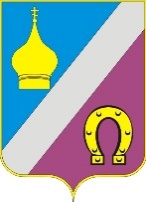 АДМИНИСТРАЦИЯ НИКОЛАЕВСКОГО СЕЛЬСКОГО ПОСЕЛЕНИЯНЕКЛИНОВСКОГО РАЙОНА РОСТОВСКОЙ ОБЛАСТИПОСТАНОВЛЕНИЕ«01»  сентября 2022	№ 178 п«Об утверждении административного регламента предоставления муниципальной услуги Администрацией Николаевского сельского поселения «Предоставление земельных участков, находящихся в муниципальной собственности Николаевского сельского поселения, в аренду без проведения торгов»В соответствии с Земельным кодексом Российской Федерации, Федеральным законом от 27.07.2010 № 210-ФЗ «Об организации предоставления муниципальных и муниципальных услуг», Федеральным законом от 06.10.2003 № 131-ФЗ «Об общих принципах организации местного самоуправления в Российской Федерации», постановлением Правительства Российской Федерации от 20.07.2021 № 1228 «Об утверждении Правил разработки и утверждения административных регламентов предоставления муниципальных услуг, о внесении изменений в некоторые акты Правительства Российской Федерации и признании утратившими силу некоторых актов и отдельных положений актов Правительства Российской Федерации», руководствуясь Уставом муниципального образования «Николаевское сельское поселение», Администрация Николаевского сельского поселенияПОСТАНОВЛЯЕТ:1. Утвердить административный регламент предоставления муниципальной услуги «Предоставление земельных участков, находящихся в муниципальной собственности Николаевского сельского поселения, в аренду без проведения торгов» согласно приложению.2. Признать утратившим силу пункт 1.3. (приложение 3) постановления Администрации Николаевского сельского поселения от 21.12.2015 года № 557 «Об утверждении административных регламентов предоставления муниципальных услуг в Николаевском сельском поселении».3. Установить, что в 2022 году предоставление муниципальной услуги, указанной в пункте 1 настоящего постановления, осуществляется с учетом особенностей, установленных постановлением Правительства Российской Федерации от 09.04.2022 № 629 «Об особенностях регулирования земельных отношений в Российской Федерации в 2022 году».4. Настоящее постановление вступает в силу со дня его официального опубликования (обнародования) подлежит размещению на официальном сайте Администрации Николаевского сельского поселения в сети Интернет.5. Начальнику сектора муниципального имущества, земельных отношений и ЖКХ Рогозян А.А. Администрации Николаевского сельского поселения обеспечить официальное опубликование настоящего постановления и разместить его на официальном сайте Администрации Николаевского сельского поселения в информационно-телекоммуникационной сети «Интернет».6. Контроль за исполнением настоящего постановления оставляю за собой.Глава АдминистрацииНиколаевского сельского поселения	Е.П. КовалеваПриложениек постановлению Администрации Николаевского сельского поселения от __.__.2022 № ___Административный регламентпредоставления муниципальной услуги«Предоставление земельных участков, находящихся в муниципальной собственности Николаевского сельского поселения, в аренду без проведения торгов»Раздел I. Общие положения1. Предмет регулирования административного регламента1.1. Предметом регулирования настоящего административного регламента являются определение стандарта предоставления Администрацией Николаевского сельского поселения муниципальной услуги «Предоставление земельных участков, находящихся в муниципальной собственности Николаевского сельского поселения, в аренду без проведения торгов» (далее – муниципальная услуга), а также состав, последовательность и сроки выполнения административных процедур должностными лицами Администрации Николаевского сельского поселения в связи с предоставлением муниципальной услуги.2. Круг заявителей2.1. Заявителями, имеющими право на получение муниципальной услуги, являются следующие лица, имеющие право на заключение договора аренды земельного участка, находящегося в муниципальной собственности Николаевского сельского поселения, без проведения торгов:2.1.1. юридическое лицо, определенное в соответствии с указом или распоряжением Президента Российской Федерации;2.1.2. юридическое лицо, определенное в соответствии с распоряжением Правительства Российской Федерации – в отношении земельного участка, предназначенного для размещения объектов социально-культурного назначения, реализации масштабных инвестиционных проектов при условии соответствия указанных объектов, инвестиционных проектов критериям, установленным Правительством Российской Федерации;2.1.3. юридическое лицо в соответствии с распоряжением Губернатора Ростовской области – в отношении земельного участка, предназначенного для размещения объектов социально-культурного и коммунально-бытового назначения, реализации масштабных инвестиционных проектов при условии соответствия указанных объектов, инвестиционных проектов критериям, установленным законами Ростовской области;2.1.4. юридическое лицо, принявшее на себя обязательство по завершению строительства объектов незавершенного строительства и исполнению обязательств застройщика перед гражданами, денежные средства которых привлечены для строительства многоквартирных домов и права которых нарушены, которые включены в реестр пострадавших граждан в соответствии с Федеральным законом от 30 декабря 2004 года № 214-ФЗ «Об участии в долевом строительстве многоквартирных домов и иных объектов недвижимости и о внесении изменений в некоторые законодательные акты Российской Федерации», - в отношении земельного участка, предназначенного для строительства (создания) многоквартирных домов и (или) домов блокированной застройки (в случае, если количество таких домов составляет три и более в одном ряду) в соответствии с распоряжением Губернатора Ростовской области по завершению строительства многоквартирных домов и (или) иных объектов недвижимости, сведения о которых включены в единый реестр проблемных объектов в соответствии с указанным Федеральным законом;2.1.5. застройщик, признанный в соответствии с Федеральным законом от 26 октября 2002 года № 127-ФЗ «О несостоятельности (банкротстве)» банкротом - в отношении земельного участка, предназначенного для обеспечения исполнения обязательств застройщика перед гражданами, денежные средства которых привлечены для строительства многоквартирных домов в соответствии с Федеральным законом от 30 декабря 2004 года № 214-ФЗ «Об участии в долевом строительстве многоквартирных домов и иных объектов недвижимости и о внесении изменений в некоторые законодательные акты Российской Федерации» и права которых нарушены, в случае принятия арбитражным судом в отношении такого земельного участка мер по обеспечению требований кредиторов и интересов должника в соответствии с пунктом 1 статьи 201.3 Федерального закона от 26 октября 2002 года № 127-ФЗ «О несостоятельности (банкротстве)»;2.1.6. застройщик, признанный в соответствии с Федеральным законом от 26 октября 2002 года № 127-ФЗ «О несостоятельности (банкротстве)» банкротом, - в отношении земельного участка, предназначенного для передачи публично-правовой компании «Фонд развития территорий», принявшей на себя обязательства застройщика перед гражданами по завершению строительства многоквартирных домов или по выплате возмещения гражданам в соответствии с Федеральным законом от 29 июля 2017 года № 218-ФЗ «О публично-правовой компании «Фонд развития территорий» и о внесении изменений в отдельные законодательные акты Российской Федерации»;2.1.7. юридическое лицо – в отношении земельного участка, предназначенного для выполнения международных обязательств, для размещения объектов, предназначенных для обеспечения электро-, тепло-, газо- и водоснабжения, водоотведения, связи, нефтепроводов, объектов федерального, регионального или местного значения;2.1.8. физическое или юридическое лицо, являющееся арендатором земельного участка, находящегося в муниципальной собственности Николаевского сельского поселения, в том числе предоставленного для комплексного развития территории, из которого образован испрашиваемый земельный участок – в отношении земельного участка, образованного из земельного участка, находящегося в муниципальной собственности Николаевского сельского поселения, в том числе предоставленного для комплексного развития территории, лицу, с которым был заключен договор аренды такого земельного участка, если иное не предусмотрено подпунктом 8 пункта 2 статьи 39.6, пунктом 5 статьи 46 Земельного кодекса Российской Федерации;2.1.9. член садового некоммерческого товарищества или огороднического некоммерческого товарищества – в отношении садового или огородного земельного участка, образованного из земельного участка, предоставленного садоводческому некоммерческому товариществу (далее – СНТ) или огородническому некоммерческому товариществу (далее – ОНТ), за исключением земельных участков общего назначения;2.1.10. лицо, уполномоченное на подачу заявления решением общего собрания членов СНТ или ОНТ – в отношении ограниченного в обороте земельного участка, являющегося земельным участком общего назначения, расположенного в границах территории ведения гражданами садоводства или огородничества для собственных нужд;2.1.11. участники долевого строительства в отношении индивидуальных жилых домов в малоэтажном жилом комплексе – в отношении земельного участка, относящегося к общему имуществу собственников индивидуальных жилых домов в малоэтажном жилом комплексе, в случаях, предусмотренных Федеральным законом от 30 декабря 2004 года № 214-ФЗ «Об участии в долевом строительстве многоквартирных домов и иных объектов недвижимости и о внесении изменений в некоторые законодательные акты Российской Федерации»;2.1.12. собственник здания, сооружения, помещений в них и (или) лицо, которому эти объекты недвижимости предоставлены на праве хозяйственного ведения или в случаях, предусмотренных статьей 39.20 Земельного кодекса Российской Федерации, на праве оперативного управления – в отношении земельного участка, на котором расположены здания, сооружения;2.1.13. собственник объекта незавершенного строительства в случаях, предусмотренных пунктом 5 статьи 39.6 Земельного кодекса Российской Федерации – в отношении земельного участка, на котором расположены объекты незавершенного строительства, однократно для завершения их строительства;2.1.14. юридическое лицо, использующее земельный участок на праве постоянного (бессрочного) пользования, за исключением юридических лиц, указанных в пункте 2 статьи 39.9 Земельного кодекса Российской Федерации – в отношении земельного участка, находящегося в постоянном (бессрочном) пользовании юридического лица;2.1.15. крестьянское (фермерское) хозяйство или сельскохозяйственная организация, использующая земельный участок, находящийся в муниципальной собственности и выделенный в счет земельных долей, находящихся в муниципальной собственности – в отношении земельного участка, находящегося в муниципальной собственности и выделенного в счет земельных долей, находящихся в муниципальной собственности;2.1.16. лицо, с которым заключен договор о комплексном развитии территории в соответствии с Градостроительным кодексом Российской Федерации, либо юридическое лицо, созданное Российской Федерацией или субъектом Российской Федерации и обеспечивающее в соответствии с Градостроительным кодексом Российской Федерации реализацию решения о комплексном развитии территории – в отношении земельного участка, образованного в застроенной территории, в отношении которой заключен договор о ее комплексном развитии;2.1.17. гражданин, имеющий право на первоочередное или внеочередное приобретение земельных участков в соответствии с федеральными законами, законами Ростовской области – в отношении земельного участка, определенного федеральным законом или законом Ростовской области;2.1.18. гражданин, подавший заявление о предварительном согласовании предоставления земельного участка или о предоставлении земельного участка для индивидуального жилищного строительства, ведения личного подсобного хозяйства в границах населенного пункта, ведения гражданами садоводства для собственных нужд или осуществления крестьянским (фермерским) хозяйством его деятельности, крестьянское (фермерское) хозяйство, испрашивающее земельный участок для осуществления крестьянским (фермерским) хозяйством его деятельности – в отношении земельного участка, предназначенного для индивидуального жилищного строительства, ведения личного подсобного хозяйства в границах населенного пункта, ведения гражданами садоводства для собственных нужд или осуществления крестьянским (фермерским) хозяйством его деятельности;2.1.19. гражданин или юридическое лицо, у которого изъят для муниципальных нужд Николаевского сельского поселения предоставленный на праве аренды земельный участок – в отношении земельного участка, предоставляемого взамен земельного участка, предоставленного гражданину или юридическому лицу на праве аренды и изымаемого для муниципальных нужд Николаевского сельского поселения;2.1.20. религиозная организация, казачье общество, внесенное в государственный реестр казачьих обществ в Российской Федерации (далее - казачье общество) – в отношении земельного участка, предназначенного для осуществления сельскохозяйственного производства, сохранения и развития традиционного образа жизни и хозяйствования казачьих обществ на территории, определенной в соответствии с законом Ростовской области;2.1.21. лицо, которое в соответствии с Земельным кодексом Российской Федерации имеет право на приобретение в собственность земельного участка, находящегося в муниципальной собственности, без проведения торгов, в том числе бесплатно – в отношении земельного участка, зарезервированного для муниципальных нужд либо ограниченного в обороте;2.1.22. гражданин, испрашивающий земельный участок для сенокошения, выпаса сельскохозяйственных животных, ведения огородничества или земельный участок, расположенный за границами населенного пункта, для ведения личного подсобного хозяйства – в отношении земельного участка, предназначенного для сенокошения, выпаса сельскохозяйственных животных, ведения огородничества или земельного участка, расположенного за границами населенного пункта, предназначенного для ведения личного подсобного хозяйства;2.1.23. недропользователь – в отношении земельного участка, необходимого для проведения работ, связанных с пользованием недрами;2.1.24. лицо, с которым заключено концессионное соглашение, соглашение о государственно-частном партнерстве, соглашение о муниципально-частном партнерстве – в отношении земельного участка, необходимого для осуществления деятельности, предусмотренной концессионным соглашением, соглашением о государственно-частном партнерстве, соглашением о муниципально-частном партнерстве;2.1.25. лицо, заключившее договор об освоении территории в целях строительства и эксплуатации наемного дома коммерческого использования или договор об освоении территории в целях строительства и эксплуатации наемного дома социального использования, и в случаях, предусмотренных законом Ростовской области, некоммерческая организация, созданная Николаевским сельским поселением для освоения территорий в целях строительства и эксплуатации наемных домов социального использования – в отношении земельного участка, предназначенного для освоения территории в целях строительства и эксплуатации наемного дома коммерческого использования или для освоения территории в целях строительства и эксплуатации наемного дома социального использования;2.1.26. юридическое лицо, с которым заключен специальный инвестиционный контракт – в отношении земельного участка, необходимого для осуществления деятельности, предусмотренной специальным инвестиционным контрактом;2.1.27. лицо, с которым заключено охотхозяйственное соглашение – в отношении земельного участка, необходимого для осуществления видов деятельности в сфере охотничьего хозяйства;2.1.28. лицо, испрашивающее земельный участок для размещения водохранилища и (или) гидротехнического сооружения – в отношении земельного участка, предназначенного для размещения водохранилищ и (или) гидротехнических сооружений, если размещение этих объектов предусмотрено документами территориального планирования в качестве объектов федерального, регионального или местного значения;2.1.29. открытое акционерное общество «Российские железные дороги» - в отношении земельного участка, необходимого для осуществления деятельности открытого акционерного общества «Российские железные дороги», предназначенного для размещения объектов инфраструктуры железнодорожного транспорта общего пользования;2.1.30. резидент зоны территориального развития, включенный в реестр резидентов зоны территориального развития – в отношении земельного участка, расположенного в границах зоны территориального развития, предназначенного для реализации инвестиционного проекта в соответствии с инвестиционной декларацией;2.1.31. лицо, обладающее правом на добычу (вылов) водных биологических ресурсов на основании решения о предоставлении их в пользование, договора пользования рыболовным участком или договора пользования водными биологическими ресурсами – в отношении земельного участка, предназначенного для осуществления деятельности, предусмотренной решением о предоставлении водных биологических ресурсов в пользование, договором пользования рыболовным участком или договором пользования водными биологическими ресурсами;2.1.32. лицо, осуществляющее товарную аквакультуру (товарное рыбоводство) на основании договора пользования рыбоводным участком, находящимся в муниципальной собственности (далее - договор пользования рыбоводным участком) – в отношении земельного участка, необходимого для осуществления деятельности, предусмотренной договором пользования рыбоводным участком, находящимся в муниципальной собственности, для осуществления товарной аквакультуры (товарного рыбоводства);2.1.33. юридическое лицо, осуществляющее размещение ядерных установок, радиационных источников, пунктов хранения ядерных материалов и радиоактивных веществ, пунктов хранения, хранилищ радиоактивных отходов и пунктов захоронения радиоактивных отходов - в отношении земельного участка, предназначенного для размещения ядерных установок, радиационных источников, пунктов хранения ядерных материалов и радиоактивных веществ, пунктов хранения, хранилищ радиоактивных отходов и пунктов захоронения радиоактивных отходов, решения о сооружении и о месте размещения которых приняты Правительством Российской Федерации;2.1.34. гражданин или юридическое лицо, являющееся арендатором земельного участка, предназначенного для ведения сельскохозяйственного производства, в отношении которого у уполномоченного органа отсутствует информация о выявленных в рамках государственного земельного надзора и неустраненных нарушениях законодательства Российской Федерации при использовании такого земельного участка – в отношении земельного участка, предназначенного для ведения сельскохозяйственного производства и используемого гражданином или юридическим лицом на основании договора аренды, при условии, что заявление о заключении нового договора аренды такого земельного участка подано этим арендатором до дня истечения срока действия ранее заключенного договора аренды такого земельного участка;2.1.35. физическое или юридическое лицо, являющееся арендатором земельного участка (за исключением арендаторов земельных участков, указанных в подпункте 2.1.34 настоящего пункта), имеющее право на заключение нового договора аренды такого земельного участка в соответствии с пунктами 3 и 4 статьи 39.6 Земельного кодекса Российской Федерации – в отношении земельного участка, используемого гражданином или юридическим лицом на основании договора аренды;2.1.36. фонд, созданный в соответствии с Федеральным законом от 29 июля 2017 года № 216-ФЗ «Об инновационных научно-технологических центрах и о внесении изменений в отдельные законодательные акты Российской Федерации» - в отношении земельных участков, включенных в границы территории инновационного научно-технологического центра в соответствии с Федеральным законом от 29 июля 2017 года № 216-ФЗ «Об инновационных научно-технологических центрах и о внесении изменений в отдельные законодательные акты Российской Федерации»;2.1.37. публично-правовая компания «Единый заказчик в сфере строительства» - в отношении земельного участка, предназначенного для обеспечения выполнения инженерных изысканий, архитектурно-строительного проектирования, строительства, реконструкции, капитального ремонта, сноса объектов капитального строительства, включенных в программу деятельности публично-правовой компании «Единый заказчик в сфере строительства» на текущий год и плановый период в соответствии с Федеральным законом «О публично-правовой компании «Единый заказчик в сфере строительства» и о внесении изменений в отдельные законодательные акты Российской Федерации»;2.1.38. публично-правовая компания «Фонд развития территорий» - в отношении земельного участка, предназначенного для осуществления функций и полномочий публично-правовой компании «Фонд развития территорий», предусмотренных Федеральным законом от 29 июля 2017 года № 218-ФЗ «О публично-правовой компании «Фонд развития территорий» и о внесении изменений в отдельные законодательные акты Российской Федерации», если завершение строительства объектов незавершенного строительства (строительство объектов капитального строительства) на земельном участке, переданном (который может быть передан) указанной публично-правовой компании по основаниям, предусмотренным Федеральным законом от 26 октября 2002 года № 127-ФЗ «О несостоятельности (банкротстве)», невозможно в связи с наличием ограничений, установленных земельным и иным законодательством Российской Федерации, при подтверждении наличия таких ограничений федеральным органом исполнительной власти, органом исполнительной власти Ростовской области, органом местного самоуправления, уполномоченным на выдачу разрешений на строительство в соответствии с Градостроительным кодексом Российской Федерации, а также в случае, если земельные участки (права на них) отсутствуют у застройщика, признанного несостоятельным (банкротом);2.1.39. публично-правовая компания «Фонд развития территорий» - в отношении земельного участка, необходимого для осуществления публично-правовой компанией «Фонд развития территорий» функций и полномочий, предусмотренных Федеральным законом от 29 июля 2017 года № 218-ФЗ «О публично-правовой компании «Фонд развития территорий» и о внесении изменений в отдельные законодательные акты Российской Федерации», по основаниям, предусмотренным Федеральным законом от 26 октября 2002 года № 127-ФЗ «О несостоятельности (банкротстве)».2.2. С заявлением о предоставлении муниципальной услуги вправе обратиться представители заявителя, действующие в силу полномочий, основанных на оформленной в установленном законодательством Российской Федерации порядке доверенности, на указании федерального закона либо на акте уполномоченного на то государственного органа, органа местного самоуправления или органа публичной власти федеральной территории (далее - представитель заявителя).3. Профилирование муниципальной услуги и результата, за предоставлением которого обратился заявитель3.1. Муниципальная услуга, а также результат, за предоставлением которого обратился заявитель, предоставляется заявителю в соответствии с вариантом предоставления муниципальной услуги, соответствующим признакам заявителя, определенным в результате анкетирования, проводимого органом, предоставляющим муниципальную услугу (далее - профилирование).Раздел II. Стандарт предоставления муниципальной услуги4. Наименование муниципальной услуги4.1. Муниципальная услуга «Предоставление земельных участков, находящихся в муниципальной собственности Николаевского сельского поселения, в аренду без проведения торгов».5. Наименование органа, предоставляющего муниципальную услугу5.1. Органом, предоставляющим муниципальную услугу, является Администрация Николаевского сельского поселения Ростовской области.5.2. В случае, если заявление о предоставлении муниципальной услуги подано в многофункциональный центр, решение об отказе в приеме заявления и документов и (или) информации, необходимых для предоставления муниципальной услуги, принимается уполномоченным должностным лицом многофункционального центра.6. Результат предоставления муниципальной услуги6.1. Результатами предоставления муниципальной услуги являются:6.1.1. договор аренды земельного участка;6.1.2. решение об отказе в предоставлении земельного участка в аренду без проведения торгов;6.1.3. выдача дубликата договора аренды земельного участка или решения об отказе в предоставлении земельного участка в аренду без проведения торгов (далее – дубликат документа, выданного по результатам предоставления муниципальной услуги);6.1.4. уведомление об отказе в выдаче дубликата документа, выданного по результатам предоставления муниципальной услуги;6.1.5. договор аренды земельного участка или решение об отказе в предоставлении земельного участка в аренду без проведения торгов после исправления допущенных опечаток и ошибок в выданных заявителю в результате предоставления муниципальной услуги документах;6.1.6. уведомление об отсутствии опечаток и ошибок в выданных заявителю в результате предоставления муниципальной услуги документах.6.2. Договор аренды земельного участка составляется по форме приложения 1 к настоящему Административному регламенту и должен содержать следующие обязательные реквизиты:наименование органа местного самоуправления, принявшего решение о предоставлении земельного участка, находящегося в муниципальной собственности Николаевского сельского поселения Ростовской области, в аренду без проведения торгов;номер и дата договора аренды земельного участка, место его заключения;информация о лице, с которым заключен договор аренды земельного участка (фамилия, имя, отчество (последнее – при наличии), реквизиты документа, удостоверяющего личность, адрес регистрации по месту жительства и (или) месту пребывания – для физического лица; полное наименование, ИНН, КПП, юридический адрес, фамилия, имя, отчество (последнее – при наличии) представителя – для юридического лица);данные, позволяющие определенно установить земельный участок, подлежащий передаче в аренду в качестве объекта аренды: кадастровый номер, адрес расположения, площадь, категория земель, вид разрешенного использования;реквизиты правоустанавливающего и правоподтверждающего документа о праве собственности Николаевского сельского поселения на земельный участок;наличие или отсутствие прав третьих лиц на земельный участок, а также других ограничений и обременений;наличие объектов недвижимости на земельном участке;размер арендной платы и порядок ее внесения;права и обязанности сторон договора аренды земельного участка;порядок передачи земельного участка в аренду;срок аренды земельного участка;особые условия отдельных видов договоров аренды земельных участков:- проведение работ по рекультивации земельного участка, находящегося в муниципальной собственности Николаевского сельского поселения и предоставленного в аренду для проведения работ, связанных с пользованием недрами;- условие об обеспечении свободного доступа граждан к водному объекту общего пользования и его береговой полосе при заключении договора аренды земельного участка, находящегося в муниципальной собственности Николаевского сельского поселения и расположенного в границах береговой полосы водного объекта общего пользования;- обязательство арендатора за свой счет и (или) с привлечением средств других лиц осуществить снос самовольной постройки в срок, не превышающий двенадцати месяцев, если было принято решение о сносе самовольной постройки, а если было принято решение о сносе самовольной постройки или ее приведении в соответствие с предельными параметрами разрешенного строительства, реконструкции объектов капитального строительства, установленными правилами землепользования и застройки, документацией по планировке территории, или обязательными требованиями к параметрам объектов капитального строительства, установленными федеральными законами (далее - приведение в соответствие с установленными требованиями), - обязательство арендатора осуществить снос самовольной постройки или представить в Администрацию Николаевского сельского поселения утвержденную проектную документацию по реконструкции самовольной постройки в целях ее приведения в соответствие с установленными требованиями в срок, не превышающий двенадцати месяцев, и осуществить последующее приведение самовольной постройки в соответствие с установленными требованиями в срок, не превышающий трех лет, в случае, если на земельном участке, находящемся в муниципальной собственности Николаевского сельского поселения и предоставленном в аренду, расположены здание, сооружение, объект незавершенного строительства, в отношении которых принято решение о сносе самовольной постройки либо решение о сносе самовольной постройки или ее приведении в соответствие с установленными требованиями;- условия допуска представителей собственника линейного объекта или представителей организации, осуществляющей эксплуатацию линейного объекта, к данному объекту в целях обеспечения его безопасности в случае, если земельный участок, находящийся в муниципальной собственности Николаевского сельского поселения и предоставленный в аренду, полностью или частично расположен в охранной зоне, установленной в отношении линейного объекта;- возможность досрочного расторжения договора аренды земельного участка, находящегося в муниципальной собственности Николаевского сельского поселения и зарезервированного для муниципальных нужд, по требованию арендодателя по истечении одного года после уведомления арендатора такого земельного участка о расторжении этого договора.6.3. Решение об отказе в предоставлении земельного участка в аренду без проведения торгов составляется по форме приложения 2 к настоящему Административному регламенту и должно содержать следующие обязательные реквизиты:наименование органа местного самоуправления, принявшего решение об отказе в предоставлении земельного участка в аренду без проведения торгов;дата принятия решения об отказе в предоставлении земельного участка в аренду без проведения торгов;информация о лице, которому отказано в предоставлении земельного участка в аренду без проведения торгов (фамилия, имя, отчество (последнее – при наличии), почтовый адрес – для физического лица; полное наименование, ИНН, КПП, юридический, почтовый адрес – для юридического лица);сведения о земельном участке, в предоставлении которого в аренду без проведения торгов отказано: кадастровый номер, адрес расположения, площадь, категория земель, вид разрешенного использования;причина отказа в предоставлении земельного участка в аренду без проведения торгов;сведения о должностном лице органа, предоставляющего муниципальную услугу, принявшем решение об отказе в предоставлении земельного участка в аренду без проведения торгов (должность, фамилия, имя, отчество (последнее – при наличии), подпись).6.4. Дубликат документа, выданного по результатам предоставления муниципальной услуги, должен содержать обязательные реквизиты, предусмотренные пунктом 6.2 или 6.3 настоящего Административного регламента, в зависимости от вида документа, за дубликатом которого обратился заявитель, а также сведения о должностном лице, выдавшем дубликат документа, выданного по результатам предоставления муниципальной услуги (должность, фамилия, имя, отчество (последнее – при наличии), подпись), дату составления дубликата документа, выданного по результатам предоставления муниципальной услуги, и отметку (штамп, печать) на нем «Дубликат».6.5. Уведомление об отказе в выдаче дубликата документа, выданного по результатам предоставления муниципальной услуги, должно содержать следующие обязательные реквизиты:наименование органа, предоставляющего муниципальную услугу, принявшего решение об отказе в выдаче дубликата документа, выданного по результатам предоставления муниципальной услуги;сведения о заявителе (фамилия, имя, отчество (последнее – при наличии), почтовый адрес – для физического лица; полное наименование, ИНН, КПП, юридический, почтовый адрес – для юридического лица);сведения о договоре аренды земельного участка или решении об отказе в предоставлении земельного участка в аренду без проведения торгов, в выдаче дубликата которого отказано заявителю;основание отказа в выдаче дубликата документа, выданного по результатам предоставления муниципальной услуги;сведения о должностном лице органа, предоставляющего муниципальную услугу, принявшем решение об отказе в выдаче дубликата документа, выданного по результатам предоставления муниципальной услуги (должность, фамилия, имя, отчество (последнее – при наличии), подпись).6.6. Договор аренды земельного участка или решение об отказе в предоставлении земельного участка в аренду без проведения торгов после исправления допущенных опечаток и ошибок в выданных заявителю в результате предоставления муниципальной услуги документах должно содержать обязательные реквизиты, предусмотренные пунктом 6.2 или 6.3 настоящего Административного регламента, в зависимости от вида документа, в котором были исправлены допущенные опечатки и ошибки.6.7. Уведомление об отсутствии опечаток и ошибок в выданных заявителю в результате предоставления муниципальной услуги документах должно содержать следующие обязательные реквизиты:наименование органа местного самоуправления, принявшего решение об отсутствии опечаток и ошибок в выданных заявителю в результате предоставления муниципальной услуги документах;сведения о заявителе (фамилия, имя, отчество (последнее – при наличии), почтовый адрес – для физического лица; полное наименование, ИНН, КПП, юридический, почтовый адрес – для юридического лица);сведения о выданных заявителю в результате предоставления муниципальной услуги документах, в которых не установлено опечаток и ошибок;основание принятия решения об отсутствии опечаток и ошибок в выданных заявителю в результате предоставления муниципальной услуги документах;сведения о должностном лице органа, предоставляющего муниципальную услугу, принявшем решение об отсутствии опечаток и ошибок в выданных заявителю в результате предоставления муниципальной услуги документах (должность, фамилия, имя, отчество (последнее – при наличии), подпись).6.8. Запись о результате предоставлении муниципальной услуги не подлежит размещению в государственных реестрах.6.9. Факт получения заявителем результата предоставления муниципальной услуги подлежит фиксированию в федеральной государственной информационной системе «Единый портал государственных и муниципальных услуг» (далее – Единый портал) или региональной государственной информационной системе «Портал государственных и муниципальных услуг Ростовской области» (далее- региональный портал) при наличии технической возможности в органе, предоставляющем муниципальную услугу, оказания настоящей муниципальной услуги в электронном виде.6.10. Способы получения результата предоставления муниципальной услуги зависят от способа получения такого результата предоставления муниципальной услуги, указанного в заявлении, и могут быть следующими:6.10.1. в форме электронного документа с использованием Единого портала либо регионального портала при наличии технической возможности в органе, предоставляющем муниципальную услугу, оказания настоящей муниципальной услуги в электронном виде;6.10.2. в форме документа на бумажном носителе посредством выдачи заявителю (представителю заявителя) лично под расписку в многофункциональном центре по месту представления заявления;6.10.3. в форме документа на бумажном носителе посредством выдачи заявителю (представителю заявителя) лично под расписку в Администрации Николаевского сельского поселения;6.10.4. в форме документа на бумажном носителе посредством почтового отправления по указанному в заявлении почтовому адресу.7. Срок предоставления муниципальной услуги7.1. Максимальный срок предоставления муниципальной услуги со дня регистрации запроса и документов в органе, предоставляющем муниципальную услугу, в том числе в случае, если запрос и документы поданы заявителем посредством почтового отправления в орган, предоставляющий муниципальную услугу, составляет 30 календарных дней.7.2. Максимальный срок предоставления муниципальной услуги в случае, если запрос и документы и (или) информация, необходимые для предоставления муниципальной услуги, поданы заявителем в многофункциональном центре, исчисляется со дня передачи многофункциональным центром запроса и документов в Администрацию Николаевского сельского поселения и составляет 30 календарных дней.7.3. Максимальный срок предоставления муниципальной услуги в случае, если запрос и документы и (или) информация, необходимые для предоставления муниципальной услуги, поданы заявителем посредством Единого портала, регионального портала, исчисляется со дня регистрации запроса и документов в указанных электронных системах и составляет 30 календарных дней.8. Правовые основания для предоставления муниципальной услуги8.1. Перечень нормативных правовых актов, регулирующих предоставление муниципальной услуги, информация о порядке досудебного (внесудебного) обжалования решений и действий (бездействия) органа, предоставляющего муниципальную услугу, а также его должностных лиц, муниципальных служащих, работников, размещены на официальном сайте органа, предоставляющего муниципальную услугу, в информационно-телекоммуникационной сети «Интернет» (http://kamichevckoesp.ru), на Едином портале, региональном портале.9. Исчерпывающий перечень документов, необходимых для предоставления муниципальной услуги9.1. Запрос о предоставлении муниципальной услуги может быть подан заявителем:9.1.1. на бумажном носителе посредством почтового отправления с описью вложения и уведомлением о вручении;9.1.2. лично при обращении в Администрацию Николаевского сельского поселения или многофункциональный центр. В указанном случае заявителем или представителем заявителя предъявляется документ, удостоверяющий соответственно личность заявителя или представителя заявителя, а лицо, имеющее право действовать без доверенности от имени юридического лица, предъявляет документ, удостоверяющий его личность, и сообщает реквизиты свидетельства о государственной регистрации юридического лица, а представитель юридического лица предъявляет также документ, подтверждающий его полномочия действовать от имени этого юридического лица, или копию этого документа, заверенную печатью и подписью руководителя этого юридического лица;9.1.3. в форме электронного документа с использованием Единого портала, регионального портала при наличии технической возможности в органе, предоставляющем муниципальную услугу, оказания настоящей муниципальной услуги в электронном виде.9.2. Запрос о предоставлении муниципальной услуги подается по форме заявления о предоставлении земельного участка, находящегося в муниципальной собственности Николаевского сельского поселения, в аренду без проведения торгов, установленной приложением 3 к настоящему Административному регламенту.В запросе о предоставлении муниципальной услуги указываются:фамилия, имя, отчество, место жительства заявителя и реквизиты документа, удостоверяющего личность заявителя (для физического лица);наименование и место нахождения заявителя, а также государственный регистрационный номер записи о государственной регистрации юридического лица в едином государственном реестре юридических лиц, идентификационный номер налогоплательщика, за исключением случаев, если заявителем является иностранное юридическое лицо (для юридического лица);адрес (местоположение), кадастровый номер (ранее присвоенный государственный учетный номер, условный номер) испрашиваемого земельного участка;основание предоставления земельного участка в аренду без проведения торгов из числа предусмотренных пунктом 2 статьи 39.6 Земельного кодекса Российской Федерации оснований;вид права, на котором заявитель желает приобрести без проведения торгов земельный участок, если предоставление земельного участка указанному заявителю допускается на нескольких видах прав;реквизиты решения об изъятии земельного участка для муниципальных нужд Николаевского сельского поселения в случае, если земельный участок предоставляется взамен земельного участка, изымаемого для муниципальных нужд Николаевского сельского поселения;цель использования земельного участка;реквизиты решения об утверждении документа территориального планирования и (или) проекта планировки территории в случае, если земельный участок предоставляется для размещения объектов, предусмотренных этим документом и (или) этим проектом;реквизиты решения о предварительном согласовании предоставления земельного участка в случае, если испрашиваемый земельный участок образовывался или его границы уточнялись на основании данного решения;почтовый адрес и (или) адрес электронной почты для связи с заявителем;сведения, позволяющие идентифицировать представителя, содержащиеся в документах, предусмотренных законодательством Российской Федерации;перечень прилагаемых к запросу документов и (или) информации.9.3. Документы, необходимые для предоставления муниципальной услуги в соответствии с нормативными правовыми актами и обязательные для представления заявителями:9.3.1. заявление о предоставлении земельного участка, находящегося в муниципальной собственности Николаевского сельского поселения, в аренду без проведения торгов по форме, указанной в пункте 9.2 настоящего Административного регламента;9.3.2. документ, удостоверяющий соответственно личность заявителя или представителя заявителя (предъявляется при представлении заявления при личном обращении заявителя или представителя заявителя);9.3.3. доверенность, выданная представителю заявителя, оформленная в порядке, предусмотренном законодательством Российской Федерации (при представлении заявления представителем заявителя);9.3.4. документ, подтверждающий полномочия представителя юридического лица действовать от имени этого юридического лица, или копия этого документа, заверенная печатью и подписью руководителя этого юридического лица (при представлении заявления представителем юридического лица);9.3.5. надлежащим образом оформленная доверенность в форме электронного документа, подписанного лицом, выдавшим (подписавшим) доверенность, с использованием усиленной квалифицированной электронной подписи в случае, если представитель заявителя действует на основании доверенности (при представлении заявления представителем заявителя в форме электронного документа);9.3.6. заверенный перевод на русский язык документов о государственной регистрации юридического лица в соответствии с законодательством иностранного государства (в случае, если заявителем является иностранное юридическое лицо);9.3.7. документы, подтверждающие право заявителя на приобретение земельного участка в аренду без проведения торгов и предусмотренные перечнем, установленным уполномоченным Правительством Российской Федерации федеральным органом исполнительной власти, за исключением документов, которые должны быть представлены в уполномоченный орган в порядке межведомственного информационного взаимодействия. Перечень таких документов приведен в приложении 4 к настоящему Административному регламенту;9.3.8. заявление о прекращении права постоянного (бессрочного) пользования земельным участком, в отношении которого подано заявление о предоставлении в аренду без проведения торгов (при представлении заявления лицом, указанным в подпункте 2.1.14 пункта 2.1 настоящего Административного регламента).9.4. Документы, необходимые для предоставления муниципальной услуги в соответствии с нормативными правовыми актами и представляемые заявителями по собственной инициативе:9.4.1. выписка из Единого государственного реестра юридических лиц (при представлении заявления юридическим лицом); 9.4.2. выписка из Единого государственного реестра индивидуальных предпринимателей (при представлении заявления индивидуальным предпринимателем);9.4.3. выписка из Единого государственного реестра недвижимости об объектах недвижимости (испрашиваемом земельном участке) и их правообладателях;9.4.4. иные документы, подтверждающие право заявителя на приобретение земельного участка в аренду без проведения торгов и предусмотренные перечнем, установленным уполномоченным Правительством Российской Федерации федеральным органом исполнительной власти, которые должны быть представлены в уполномоченный орган в порядке межведомственного информационного взаимодействия. Перечень таких документов приведен в приложении 4 к настоящему Административному регламенту;9.5. Предоставление документов, указанных в подпунктах 9.3.2 – 9.3.7 пункта 9.3 настоящего Административного регламента, не требуется в случае, если указанные документы направлялись в орган, предоставляющий муниципальную услугу, с заявлением о предварительном согласовании предоставления земельного участка, по итогам рассмотрения которого принято решение о предварительном согласовании предоставления земельного участка, срок действия которого не истек.9.6. Документы, указанные в пункте 9.4 настоящего Административного регламента, заявители (представители заявителя) вправе приложить к запросу о предоставлении муниципальной услуги в случае, если такие документы не находятся в распоряжении органа государственной власти, органа местного самоуправления, органа публичной власти федеральной территории либо подведомственных государственным органам, органам местного самоуправления или органам публичной власти федеральной территории организаций.9.7. Документы, указанные в пунктах 9.3 и 9.4 настоящего Административного регламента, представляемые в орган, предоставляющий муниципальную услугу, в форме электронных документов, удостоверяются электронной подписью заявителя (представителя заявителя), вид которой определяется в соответствии с частью 2 статьи 21.1 Федерального закона «Об организации предоставления государственных и муниципальных услуг», а также приказом Минэкономразвития России от 14.01.2015 № 7 «Об утверждении порядка и способов подачи заявлений об утверждении схемы расположения земельного участка или земельных участков на кадастровом плане территории, заявления о проведении аукциона по продаже земельного участка, находящегося в государственной или муниципальной собственности, или аукциона на право заключения договора аренды земельного участка, находящегося в государственной или муниципальной собственности, заявления о предварительном согласовании предоставления земельного участка, находящегося в государственной или муниципальной собственности, заявления о предоставлении земельного участка, находящегося в государственной или муниципальной собственности, и заявления о перераспределении земель и (или) земельных участков, находящихся в государственной или муниципальной собственности, и земельных участков, находящихся в частной собственности, в форме электронных документов с использованием информационно-телекоммуникационной сети «Интернет», а также требований к их формату».Физические лица и индивидуальные предприниматели при направлении документов, указанных в пунктах 9.3 и 9.4 настоящего Административного регламента, посредством Единого портала, регионального портала подписывают их по своему выбору простой электронной подписью или усиленной квалифицированной электронной подписью.Юридические лица, зарегистрированные на территории Российской Федерации, и представители юридических лиц при направлении документов, указанных в пунктах 9.3 и 9.4 настоящего Административного регламента, посредством Единого портала, регионального портала подписывают их усиленной квалифицированной электронной подписью лица, действующего от имени юридического лица без доверенности, или представителя юридического лица, действующего на основании доверенности, выданной в соответствии с законодательством Российской Федерации.Электронный образ доверенности заверяется усиленной квалифицированной подписью лиц, уполномоченных на создание и подписание таких документов, в том числе нотариусами.Электронные документы (электронные образы документов), указанные в пунктах 9.3 и 9.4 настоящего Административного регламента, направляются в виде файлов в форматах pdf, jpg, jpeg, png, tif, doc, docx, rtf размером не более 50 Мбайт.Качество предоставляемых электронных документов (электронных образов документов) должно позволять в полном объеме прочитать текст документа и распознать реквизиты документа.10. Исчерпывающий перечень оснований для отказа в приеме документов, необходимых для предоставления муниципальной услуги10.1. Основания для отказа в приеме документов, необходимых для предоставления муниципальной услуги:10.1.1. запрос о предоставлении муниципальной услуги не соответствует положениям пункта 9.2 настоящего Административного регламента;10.1.2. запрос о предоставлении муниципальной услуги подан в иной орган, предоставляющий муниципальную услугу;10.1.3. к запросу о предоставлении муниципальной услуги не приложены документы, предусмотренные подпунктами 9.3.2 – 9.3.8 пункта 9.3 настоящего Административного регламента, за исключением случая, установленного пунктом 9.5 настоящего Административного регламента.10.2. Решение об отказе в приеме документов, необходимых для предоставления муниципальной услуги, принимается в течение десяти дней со дня поступления запроса о предоставлении муниципальной услуги в орган, предоставляющий муниципальную услугу, и должно содержать основания принятия такого решения.10.3. Критерием принятия решения об отказе в приеме документов, необходимых для предоставления муниципальной услуги, является установление наличия или отсутствия оснований для отказа в приеме документов, необходимых для предоставления муниципальной услуги, предусмотренных пунктом 10.1 настоящего Административного регламента.11. Исчерпывающий перечень оснований для приостановления предоставления муниципальной услуги или отказа в предоставлении муниципальной услуги11.1. Основания для приостановления предоставления муниципальной услуги отсутствуют.11.2. Решение об отказе в предоставлении муниципальной услуги принимается при наличии хотя бы одного из оснований, предусмотренных статьей 39.16 Земельного кодекса Российской Федерации, а именно:11.2.1. с запросом о предоставлении муниципальной услуги обратилось лицо, которое не относится к кругу заявителей в соответствии с пунктами 2.1 и 2.2 настоящего Административного регламента;11.2.2. указанный в запросе о предоставлении муниципальной услуги земельный участок предоставлен на праве постоянного (бессрочного) пользования, безвозмездного пользования, пожизненного наследуемого владения или аренды, за исключением случаев, если с запросом о предоставлении муниципальной услуги обратился обладатель данных прав;11.2.3. указанный в запросе о предоставлении муниципальной услуги земельный участок образован в результате раздела земельного участка, предоставленного СНТ или ОНТ, за исключением случаев обращения с таким заявлением члена этого товарищества (если такой земельный участок является садовым или огородным) либо собственников земельных участков, расположенных в границах территории ведения гражданами садоводства или огородничества для собственных нужд (если земельный участок является земельным участком общего назначения);11.2.4. на указанном в запросе о предоставлении муниципальной услуги земельном участке расположены здание, сооружение, объект незавершенного строительства, принадлежащие гражданам или юридическим лицам, за исключением случаев, если на земельном участке расположены сооружения (в том числе сооружения, строительство которых не завершено), размещение которых допускается на основании сервитута, публичного сервитута, или объекты, размещенные в соответствии со статьей 39.36 Земельного кодекса Российской Федерации, либо с запросом о предоставлении муниципальной услуги обратился собственник этих здания, сооружения, помещений в них, этого объекта незавершенного строительства, а также случаев, если подан запрос о предоставлении муниципальной услуги и в отношении расположенных на земельном участке здания, сооружения, объекта незавершенного строительства принято решение о сносе самовольной постройки либо решение о сносе самовольной постройки или ее приведении в соответствие с установленными требованиями и в сроки, установленные указанными решениями, не выполнены обязанности, предусмотренные частью 11 статьи 55.32 Градостроительного кодекса Российской Федерации;11.2.5. на указанном в запросе о предоставлении муниципальной услуги земельном участке расположены здание, сооружение, объект незавершенного строительства, находящиеся в государственной или муниципальной собственности, за исключением случаев, если на земельном участке расположены сооружения (в том числе сооружения, строительство которых не завершено), размещение которых допускается на основании сервитута, публичного сервитута, или объекты, размещенные в соответствии со статьей 39.36 Земельного кодекса Российской Федерации, либо с заявлением о предоставлении земельного участка обратился правообладатель этих здания, сооружения, помещений в них, этого объекта незавершенного строительства;11.2.6. указанный в запросе о предоставлении муниципальной услуги земельный участок является изъятым из оборота или ограниченным в обороте и его предоставление не допускается на праве, указанном в запросе о предоставлении муниципальной услуги;11.2.7. указанный в запросе о предоставлении муниципальной услуги земельный участок является зарезервированным для государственных или муниципальных нужд в случае, если заявитель обратился с заявлением о предоставлении земельного участка в аренду на срок, превышающий срок действия решения о резервировании земельного участка, за исключением случая предоставления земельного участка для целей резервирования;11.2.8. указанный в запросе о предоставлении муниципальной услуги земельный участок расположен в границах территории, в отношении которой с другим лицом заключен договор о развитии застроенной территории, за исключением случаев, если с запросом о предоставлении муниципальной услуги обратился собственник здания, сооружения, помещений в них, объекта незавершенного строительства, расположенных на таком земельном участке, или правообладатель такого земельного участка;11.2.9. указанный в запросе о предоставлении муниципальной услуги земельный участок расположен в границах территории, в отношении которой с другим лицом заключен договор о комплексном развитии территории, или земельный участок образован из земельного участка, в отношении которого с другим лицом заключен договор о комплексном развитии территории, за исключением случаев, если такой земельный участок предназначен для размещения объектов федерального значения, объектов регионального значения или объектов местного значения и с запросом о предоставлении муниципальной услуги в отношении такого земельного участка обратилось лицо, уполномоченное на строительство указанных объектов;11.2.10. указанный в запросе о предоставлении муниципальной услуги земельный участок образован из земельного участка, в отношении которого заключен договор о комплексном развитии территории, и в соответствии с утвержденной документацией по планировке территории предназначен для размещения объектов федерального значения, объектов регионального значения или объектов местного значения, за исключением случаев, если с запросом о предоставлении муниципальной услуги обратилось лицо, с которым заключен договор о комплексном развитии территории, предусматривающий обязательство данного лица по строительству указанных объектов;11.2.11. указанный в запросе о предоставлении муниципальной услуги земельный участок является предметом аукциона, извещение о проведении которого размещено в соответствии с пунктом 19 статьи 39.11 Земельного кодекса Российской Федерации;11.2.12. в отношении земельного участка, указанного в запросе о предоставлении муниципальной услуги, поступило предусмотренное подпунктом 6 пункта 4 статьи 39.11 Земельного кодекса Российской Федерации заявление о проведении аукциона по его продаже или аукциона на право заключения договора его аренды при условии, что такой земельный участок образован в соответствии с подпунктом 4 пункта 4 статьи 39.11 Земельного кодекса Российской Федерации и органом, предоставляющим муниципальную услугу, не принято решение об отказе в проведении этого аукциона по основаниям, предусмотренным пунктом 8 статьи 39.11 Земельного кодекса Российской Федерации;11.2.13. в отношении земельного участка, указанного в запросе о предоставлении муниципальной услуги, опубликовано и размещено в соответствии с подпунктом 1 пункта 1 статьи 39.18 Земельного кодекса Российской Федерации извещение о предоставлении земельного участка для индивидуального жилищного строительства, ведения личного подсобного хозяйства, ведения гражданами садоводства для собственных нужд или осуществления крестьянским (фермерским) хозяйством его деятельности;11.2.14. разрешенное использование земельного участка не соответствует целям использования такого земельного участка, указанным в запросе о предоставлении муниципальной услуги, за исключением случаев размещения линейного объекта в соответствии с утвержденным проектом планировки территории;11.2.15. испрашиваемый земельный участок полностью расположен в границах зоны с особыми условиями использования территории, установленные ограничения использования земельных участков в которой не допускают использования земельного участка в соответствии с целями использования такого земельного участка, указанными в запросе о предоставлении муниципальной услуги;11.2.16. указанный в запросе о предоставлении муниципальной услуги земельный участок в соответствии с утвержденными документами территориального планирования и (или) документацией по планировке территории предназначен для размещения объектов федерального значения, объектов регионального значения или объектов местного значения и с запросом о предоставлении муниципальной услуги обратилось лицо, не уполномоченное на строительство этих объектов;11.2.17. указанный в запросе о предоставлении муниципальной услуги земельный участок предназначен для размещения здания, сооружения в соответствии с государственной программой Российской Федерации, государственной программой субъекта Российской Федерации и с заявлением о предоставлении земельного участка обратилось лицо, не уполномоченное на строительство этих здания, сооружения;11.2.18. предоставление земельного участка на заявленном виде прав не допускается;11.2.19. в отношении земельного участка, указанного в запросе о предоставлении муниципальной услуги, не установлен вид разрешенного использования;11.2.20. указанный в запросе о предоставлении муниципальной услуги земельный участок не отнесен к определенной категории земель;11.2.21. в отношении земельного участка, указанного в запросе о предоставлении муниципальной услуги, принято решение о предварительном согласовании его предоставления, срок действия которого не истек, и с запросом о предоставлении муниципальной услуги обратилось иное не указанное в этом решении лицо;11.2.22. указанный в запросе о предоставлении муниципальной услуги земельный участок изъят для государственных или муниципальных нужд и указанная в запросе о предоставлении муниципальной услуги цель предоставления такого земельного участка не соответствует целям, для которых такой земельный участок был изъят, за исключением земельных участков, изъятых для государственных или муниципальных нужд в связи с признанием многоквартирного дома, который расположен на таком земельном участке, аварийным и подлежащим сносу или реконструкции;11.2.23. границы земельного участка, указанного в запросе о предоставлении муниципальной услуги, подлежат уточнению в соответствии с Федеральным законом «О государственной регистрации недвижимости»;11.2.24. площадь земельного участка, указанного в запросе о предоставлении муниципальной услуги, превышает его площадь, указанную в схеме расположения земельного участка, проекте межевания территории или в проектной документации лесных участков, в соответствии с которыми такой земельный участок образован, более чем на десять процентов;11.2.25. с запросом о предоставлении муниципальной услуги в отношении земельного участка, включенного в перечень муниципального имущества, предусмотренный частью 4 статьи 18 Федерального закона от 24 июля 2007 года № 209-ФЗ «О развитии малого и среднего предпринимательства в Российской Федерации», обратилось лицо, которое не является субъектом малого или среднего предпринимательства, или лицо, в отношении которого не может оказываться поддержка в соответствии с частью 3 статьи 14 указанного Федерального закона.11.3. Критерием принятия решения об отказе в предоставлении муниципальной услуги является установление наличия или отсутствия оснований для отказа в предоставлении муниципальной услуги, предусмотренных пунктом 11.2 настоящего Административного регламента.12. Размер платы, взимаемой с заявителя при предоставлении муниципальной услуги, и способы ее взимания12.1. Федеральными законами, принимаемыми в соответствии с ними иными нормативными правовыми актами Российской Федерации, нормативными правовыми актами Ростовской области, муниципальными правовыми актами Николаевского сельского поселения не предусмотрено взимание государственной пошлины или иной платы за предоставление муниципальной услуги.13. Требования к помещениям, в которых предоставляются муниципальные услуги13.1. Помещения, в которых предоставляется муниципальная услуга, должны соответствовать санитарно-эпидемиологическим правилам и нормативам, правилам пожарной безопасности, безопасности труда.13.2. Помещения оборудуются системами кондиционирования (охлаждения и нагревания) и вентилирования воздуха, средствами оповещения о возникновении чрезвычайной ситуации. На видном месте размещаются схемы размещения средств пожаротушения и путей эвакуации людей. Предусматривается оборудование доступного места общественного пользования (туалет).13.3. Для ожидания заявителями приёма, заполнения необходимых для получения муниципальной услуги документов отводятся места, оборудованные стульями, столами (стойками) для возможности оформления документов, обеспечиваются ручками, бланками документов. Количество мест ожидания определяется исходя из фактической нагрузки и возможности их размещения в помещении.13.4. В помещениях, в которых осуществляется прием документов по предоставлению муниципальной услуги, на видном, доступном месте размещаются информационные стенды, которые содержат следующую информацию:режим работы, адреса многофункциональных центров, органов, предоставляющих муниципальную слугу;адрес официального сайта Администрации Николаевского сельского поселения в информационно-телекоммуникационной сети «Интернет», адрес электронной почты;почтовые адреса, телефоны, фамилии руководителей многофункциональных центров и органов, предоставляющих муниципальную услугу;порядок получения консультаций о предоставлении муниципальной услуги;порядок и сроки предоставления муниципальной услуги;образцы заявлений о предоставлении муниципальной услуги и образцы заполнения таких заявлений;перечень документов, необходимых для предоставления муниципальной услуги;основания для отказа в приёме документов о предоставлении муниципальной услуги, для приостановления предоставления муниципальной услуги;порядок обжалования решений и действий (бездействия) органов, предоставляющих муниципальную услугу, а также их должностных лиц и муниципальных служащих;иная информация, необходимая для получения муниципальной услуги.Оформление информационных листов осуществляется удобным для чтения шрифтом – Time New Roman, формат листа А-4; текст – прописные буквы, размером шрифта № 16 – обычный, наименование – заглавные буквы, размером шрифта № 16 – жирный, поля – 1 см, вкруговую. Тексты материалов должны быть напечатаны без исправлений, наиболее важная информация выделяется жирным шрифтом. В случае оформления информационных материалов в виде образцов заявлений на получение муниципальной услуги, перечней документов требования к размеру шрифта и формату листа могут быть снижены.13.5. Места приема заявителей оборудуются информационными табличками (вывесками) с указанием:номера кабинета либо номера окна приема заявителей;фамилии, имени и отчества (последнее – при наличии), должности должностного лица Администрации Николаевского сельского поселения, ответственного за прием документов;графика приема заявителей.13.5. Рабочее место каждого должностного лица Администрации Николаевского сельского поселения, ответственного за прием документов, должно быть оборудовано персональным компьютером с возможностью доступа к необходимым информационным базам данных, печатающим устройством (принтером) и копирующим устройством.Лицо, ответственное за прием документов, должно иметь настольную табличку и (или) обеспечено личной нагрудной идентификационной карточкой (бейджем) с указанием фамилии, имени, отчества (последнее – при наличии) и должности.13.6. При предоставлении муниципальной услуги инвалидам обеспечиваются:возможность беспрепятственного доступа к объекту (зданию, помещению), в котором предоставляется муниципальная услуга;возможность самостоятельного передвижения по территории, на которой расположены здания и помещения, в которых предоставляется муниципальная услуга, а также входа в такие объекты и выхода из них, посадки в транспортное средство и высадки из него, в том числе с использованием кресла-коляски;сопровождение инвалидов, имеющих стойкие расстройства функции зрения и самостоятельного передвижения;надлежащее размещение оборудования и носителей информации, необходимых для обеспечения беспрепятственного доступа инвалидов зданиям и помещениям, в которых предоставляется муниципальная услуга, и к муниципальной услуге с учетом ограничений их жизнедеятельности;дублирование необходимой для инвалидов звуковой и зрительной информации, а также надписей, знаков и иной текстовой и графической информации знаками, выполненными рельефно-точечным шрифтом Брайля;допуск сурдопереводчика и тифлосурдопереводчика;допуск собаки-проводника при наличии документа, подтверждающего ее специальное обучение, на объекты (здания, помещения), в которых предоставляются муниципальная услуга;оказание инвалидам помощи в преодолении барьеров, мешающих получению ими муниципальных услуг наравне с другими лицами.13.7. В целях обеспечения беспрепятственного доступа заявителей, в том числе передвигающихся на инвалидных колясках, вход в здание и помещения, в которых предоставляется муниципальная услуга, оборудуются пандусами, поручнями, тактильными (контрастными) предупреждающими элементами, иными специальными приспособлениями, позволяющими обеспечить беспрепятственный доступ и передвижение инвалидов, в соответствии с законодательством Российской Федерации о социальной защите инвалидов.14. Показатели качества и доступности муниципальной услуги14.1. Показателями качества и доступности муниципальной услуги являются:- своевременность предоставления муниципальной услуги в соответствии со стандартом и вариантами ее предоставления, установленными настоящим Административным регламентом;- минимально возможное количество взаимодействий заявителя с должностными лицами, участвующими в предоставлении муниципальной услуги;- отсутствие обоснованных жалоб на действия (бездействие) сотрудников Администрации Николаевского сельского поселения и их некорректное (невнимательное) отношение к заявителям;- своевременное предоставление муниципальной услуги (отсутствие нарушений сроков предоставления муниципальной услуги услуги);- предоставление муниципальной услуги в соответствии с вариантом предоставления муниципальной услуги;- доступность электронных форм документов, необходимых для предоставления услуги, на Едином портале, региональном портале;- возможность подачи запроса на получение муниципальной услуги и документов в электронной форме через Единый портал, региональный портал;- отсутствие заявлений об оспаривании решений, действий (бездействия) Администрации Николаевского сельского поселения, ее должностных лиц, принимаемых (совершенных) при предоставлении муниципальной услуги, по итогам рассмотрения которых вынесены решения об удовлетворении (частичном удовлетворении) требований заявителей;- удобство информирования заявителя о ходе предоставления муниципальной услуги, а также получения результата предоставления услуги.15. Иные требования к предоставлению муниципальной услуги15.1. Оказание услуг, которые являются необходимыми и обязательными для предоставления муниципальной услуги, законодательством не предусмотрено.15.2. Для предоставления муниципальной услуги используются следующие информационные системы:15.2.1. Единый портал, региональный портал (при наличии технической возможности в органе, предоставляющем муниципальную услугу, оказания настоящей муниципальной услуги в электронном виде);15.2.2. федеральная государственная информационная система «Единая система межведомственного электронного взаимодействия»;15.2.3. интегрированная информационная система единой сети многофункциональных центров предоставления государственных и муниципальных услуг Ростовской области.Раздел III. Состав, последовательность и сроки выполнения административных процедур16. Варианты предоставления муниципальной услуги16.1. Заявитель вправе получить муниципальную услугу в соответствии со следующими вариантами ее предоставления:16.1.1. предоставление земельного участка в аренду без проведения торгов;16.1.2. выдача дубликата документа, выданного по результатам предоставления муниципальной услуги;16.1.3. исправление допущенных опечаток и ошибок в выданных заявителю в результате предоставления муниципальной услуги документах.17. Административная процедура профилирования заявителя17.1. Определение варианта предоставления муниципальной услуги заявителю осуществляется по результатам профилирования заявителя по следующим признакам:17.1.1. тип (признаки) заявителя;17.1.2. результат, за предоставлением которого обратился заявитель.17.2. Перечень общих признаков, по которым объединяются категории заявителей, а также комбинации признаков заявителей, каждая из которых соответствует одному варианту предоставления муниципальной услуги, приведены в приложении 7 к настоящему Административному регламенту.17.3. Вариант предоставления муниципальной услуги заявителю определяется и предъявляется заявителю по результатам:17.3.1. предварительного устного анкетирования заявителя и анализа представленных в ходе личного приема запроса о предоставлении муниципальной услуги и документов;17.3.2. заполнения заявителем интерактивного заявления на Едином портале, региональном портале в автоматическом режиме в ходе прохождения экспертной системы при наличии технической возможности в органе, предоставляющем муниципальную услугу, оказания настоящей муниципальной услуги в электронном виде.Подраздел 1. Вариант предоставления муниципальной услуги«Предоставление земельного участка в аренду без проведения торгов»18. Результат предоставления муниципальной услуги в соответствии с вариантом предоставления муниципальной услуги18.1. Результатами предоставления муниципальной услуги являются:18.1.1. результат, предусмотренный подпунктом 6.1.1 пункта 6.1 настоящего Административного регламента, который должен соответствовать требованиям пункта 6.2 настоящего Административного регламента;18.1.2. результат, предусмотренный подпунктом 6.1.2 пункта 6.1 настоящего Административного регламента, который должен соответствовать требованиям пункта 6.3 настоящего Административного регламента.18.2. Запись о результате предоставлении муниципальной услуги не подлежит размещению в государственных реестрах.18.3. Факт получения заявителем результата предоставления муниципальной услуги подлежит фиксированию в Едином портале или региональном портале при наличии технической возможности в органе, предоставляющем муниципальную услугу, оказания настоящей муниципальной услуги в электронном виде.18.4. Максимальный срок предоставления муниципальной услуги установлен пунктами 7.1, 7.2 и 7.3 настоящего Административного регламента.19. Перечень административных процедур предоставления муниципальной услуги в соответствии с вариантом предоставления муниципальной услуги19.1. Предоставление муниципальной услуги включает следующие административные процедуры:19.1.1. прием запроса и документов и (или) информации, необходимых для предоставления муниципальной услуги;19.1.2. межведомственное информационное взаимодействие;19.1.3. принятие решения о предоставлении (об отказе в предоставлении) муниципальной услуги;19.1.4. предоставление результата муниципальной услуги.20. Прием запроса и документов и (или) информации, необходимых для предоставления муниципальной услуги в соответствии с вариантом предоставления муниципальной услуги20.1. Для предоставления муниципальной услуги заявитель представляет:20.1.1. запрос о предоставлении муниципальной услуги по форме, которая приведена в приложении 3 к настоящему Административному регламенту. Запрос должен содержать сведения, предусмотренные пунктом 9.2 настоящего Административного регламента;20.1.2. документы, указанные в пункте 9.3 настоящего Административного регламента, за исключением случая, установленного пунктом 9.5 настоящего Административного регламента.20.2. Запрос и документы и (или) информация, необходимые для предоставления муниципальной услуги, могут быть поданы заявителем способами, предусмотренными пунктом 9.1 настоящего Административного регламента.20.3. Установление личности заявителя (представителя заявителя) при подаче запроса и документов и (или) информации, необходимых для предоставления муниципальной услуги, через многофункциональный центр лично осуществляется следующими способами:20.3.1. посредством установления работником многофункционального центра личности заявителя на основании паспорта гражданина Российской Федерации или иных документов, удостоверяющих личность заявителя (представителя заявителя), в соответствии с законодательством Российской Федерации. Лицо, имеющее право действовать без доверенности от имени юридического лица, предъявляет документ, удостоверяющий его личность, и сообщает реквизиты свидетельства о государственной регистрации юридического лица, а представитель юридического лица предъявляет также документ, подтверждающий его полномочия действовать от имени этого юридического лица, или копию этого документа, заверенную печатью и подписью руководителя этого юридического лица;20.3.2. посредством идентификации и аутентификации личности заявителя с использованием информационных систем, указанных в частях 10 и 11 статьи 7 Федерального закона от 27.07.2006 № 149-ФЗ «Об информации, информационных технологиях и о защите информации».20.4. Установление личности заявителя (представителя заявителя) при подаче запроса и документов и (или) информации, необходимых для предоставления муниципальной услуги, в Администрацию Николаевского сельского поселения лично осуществляется в ходе личного приема посредством предъявления паспорта гражданина Российской Федерации либо иного документа, удостоверяющего личность, в соответствии с законодательством Российской Федерации.Установление личности заявителя (представителя заявителя) при подаче запроса и документов и (или) информации, необходимых для предоставления муниципальной услуги, в Администрацию Николаевского сельского поселения почтовым отправлением осуществляется посредством установления должностным лицом Администрации Николаевского сельского поселения соответствия личности заявителя (представителя заявителя) документам, удостоверяющим личность в соответствии с законодательством Российской Федерации.20.5. Установление личности заявителя (представителя заявителя) при подаче запроса и документов и (или) информации, необходимых для предоставления муниципальной услуги, посредством Единого портала, регионального портала осуществляется с использованием системы идентификации и аутентификации заявителя в федеральной государственной информационной системе «Единая система идентификации и аутентификации в инфраструктуре, обеспечивающей информационно-технологическое взаимодействие информационных систем, используемых для предоставления государственных и муниципальных услуг в электронной форме» (далее – ФГИС «ЕСИА»).20.6. Запрос и документы и (или) информация, необходимые для предоставления муниципальной услуги, могут быть поданы представителем заявителя в соответствии с пунктом 2.3 настоящего Административного регламента.20.7. Основания для принятия решения об отказе в приеме запроса и документов и (или) информации, необходимых для предоставления муниципальной услуги, установлены пунктом 10.1 настоящего Административного регламента.20.8. В приеме запроса о предоставлении муниципальной услуги в части обеспечения возможности подачи такого запроса участвуют:20.8.1. Администрация Николаевского сельского поселения – в части приема запроса и документов и (или) информации, необходимых для предоставления муниципальной услуги, представленных лично или почтовым отправлением, а также поступивших через Единый портал, региональный портал;20.8.2. многофункциональный центр – в части приема запроса и документов и (или) информации, необходимых для предоставления муниципальной услуги, представленных лично.20.9. Запрос и документы и (или) информация, необходимые для предоставления муниципальной услуги, регистрируются:20.9.1. представленные заявителем в орган, предоставляющий муниципальную, лично - в день их подачи;20.9.2. поступившие почтовым отправлением или через многофункциональный центр – в течение трех дней с момента их поступления;20.9.3. поступившие посредством Единого портала, регионального портала до 16 часов рабочего дня – в день поступления, а после 16 часов или в нерабочий или праздничный день – на следующий рабочий день.20.10. После регистрации запроса и документов и (или) информации, необходимых для предоставления муниципальной услуги, орган, предоставляющий муниципальную услугу:20.10.1. в день получения таких документов выдает заявителю расписку в получении заявления и документов с указанием их перечня и даты получения, если запрос и документы и (или) информация, необходимые для предоставления муниципальной услуги, представлены заявителем лично в орган, предоставляющий муниципальную услугу. Если запрос и документы и (или) информация, необходимые для предоставления муниципальной услуги, представлены заявителем лично через многофункциональный центр, расписку в получении таких документов выдает заявителю работник многофункционального центра;20.10.2. в течение рабочего дня, следующего за днем получения таких документов, направляет по указанному в заявлении почтовому адресу расписку в получении заявления и документов в случае, если заявление и документы и (или) информация, необходимые для предоставления муниципальной услуги, представлены заявителем посредством почтового отправления;20.10.3. не позднее рабочего дня, следующего за днем поступления заявления и документов в электронной форме, направляет по указанному в заявлении адресу электронной почты или в личный кабинет заявителя в Едином портале, региональном портале сообщение о получении заявления и документов с указанием входящего регистрационного номера заявления, даты получения заявления и документов, а также перечня наименований файлов, представленных в форме электронных документов, с указанием их объема, в случае представления заявления и документов соответственно через Единый портал, региональный портал.21. Межведомственное информационное взаимодействие в соответствии с вариантом предоставления муниципальной услуги21.1. Для предоставления муниципальной услуги межведомственные запросы о представлении документов и информации, необходимых для предоставления муниципальной услуги, в рамках межведомственного информационного взаимодействия направляются в следующие органы и организации:21.1.1. Федеральная служба государственной регистрации, кадастра и картографии (далее – Росреестр) – запрашиваются сведения об объектах недвижимости (об испрашиваемом земельном участке; о здании и (или) сооружении, расположенном(ых) на испрашиваемом земельном участке; о помещении в здании, сооружении, расположенном на испрашиваемом земельном участке, в случае обращения собственника помещения; об объекте незавершенного строительства, расположенном на испрашиваемом земельном участке) и их правообладателях, содержащиеся в ЕГРН;21.1.2. Федеральная налоговая служба (далее – ФНС России) – запрашиваются сведения, содержащиеся в Едином государственном реестре юридических лиц (далее – ЕГРЮЛ) или Едином государственном реестре индивидуальных предпринимателей (далее – ЕГРИП) в отношении заявителя;21.1.3. Федеральное агентство по рыболовству или его территориальные органы – запрашиваются:- решение о предоставлении в пользование водных биологических ресурсов либо договор о предоставлении рыбопромыслового участка, либо договор пользования водными биологическими ресурсами в случаях, когда заключение указанных договоров отнесено к полномочиям Федерального агентства по рыболовству или его территориальных органов в соответствии с Федеральным законом от 20.12.2004 № 166-ФЗ «О рыболовстве и сохранении водных биологических ресурсов» и нормативными правовыми актами Правительства Российской Федерации;- договор пользования рыбоводным участком;21.1.4. Министерство сельского хозяйства и продовольствия Ростовской области – запрашиваются договор о предоставлении рыбопромыслового участка, либо договор пользования водными биологическими ресурсами в случаях, когда заключение указанных договоров отнесено к полномочиям органов исполнительной власти субъектов Российской Федерации в соответствии с Федеральным законом от 20.12.2004 № 166-ФЗ «О рыболовстве и сохранении водных биологических ресурсов» и нормативными правовыми актами Правительства Российской Федерации;21.1.5. Администрация Зимовниковского района Ростовской области – запрашиваются:- утвержденный проект планировки территории;- утвержденный проект межевания территории;- документы о предоставлении исходного земельного участка СНТ или ОНТ, за исключением случаев, если право на исходный земельный участок зарегистрировано в Едином государственном реестре недвижимости (далее – ЕГРН) или такие документы находятся в распоряжении органа, предоставляющего муниципальную услугу;- выписка из документа территориального планирования или выписка из документации по планировке территории, подтверждающая отнесение объекта к объектам федерального, регионального или местного значения;- выписка из государственной информационной системы обеспечения градостроительной деятельности, содержащая сведения о наличии ограничений использования земельного участка и (или) наличии ограничений использования объекта незавершенного строительства.21.2. Межведомственный запрос оформляется в соответствии с требованиями статьи 7.2 Федерального закона от 27.07.2010 № 210-ФЗ «Об организации предоставления государственных и муниципальных услуг».Направление межведомственного запроса осуществляется в электронной форме по каналам сети межведомственного электронного взаимодействия (СМЭВ), либо по иным электронным каналам.Также допускается направление межведомственного запроса в бумажном виде почтовым отправлением.21.3 В направляемых межведомственных запросах должны содержаться следующие сведения:21.3.1. в запросе сведений об объектах недвижимости (испрашиваемом земельном участке, здании и (или) сооружении, расположенном(ых) на испрашиваемом земельном участке, помещении в здании, сооружении, расположенном на испрашиваемом земельном участке, в случае обращения собственника помещения) и их правообладателях, содержащихся в ЕГРН:- кадастровый номер (ранее присвоенный государственный учетный номер, условный номер) объекта недвижимости либо его адрес и площадь;- вид и (или) назначение объекта недвижимости (объектов недвижимости).21.3.2. в запросе сведений, содержащихся в ЕГРЮЛ или ЕГРИП в отношении заявителя:- ИНН, ОГРН юридического лица;- ОГРНИП, ИНН индивидуального предпринимателя;21.3.3. в запросе решения о предоставлении в пользование водных биологических ресурсов либо договора о предоставлении рыбопромыслового участка, либо договора пользования водными биологическими ресурсами:- наименование вида биологического ресурса;- наименование водного объекта рыбохозяйственного значения, района добычи (вылова) водных биологических ресурсов;- наименование водного объекта рыбохозяйственного значения, на котором расположен рыбоводный (рыбопромысловый) участок, наименование рыбоводного (рыбопромыслового) участка;- сведения о лице, испрашивающем земельный участок (фамилия, имя, отчество, место жительства заявителя - физического лица; наименование и место нахождения, ИНН, ОГРН заявителя - юридического лица, за исключением случаев, если заявителем является иностранное юридическое лицо; ОГРНИП, ИНН индивидуального предпринимателя);21.3.4. в запросе договора пользования рыбоводным участком:- сведения о границах рыбоводного участка;- сведения о лице, испрашивающем земельный участок (фамилия, имя, отчество, место жительства заявителя - физического лица; наименование и место нахождения, ИНН, ОГРН заявителя - юридического лица, за исключением случаев, если заявителем является иностранное юридическое лицо; ОГРНИП, ИНН индивидуального предпринимателя);21.3.5. в запросе сведений об утвержденных проектах планировки, межевания территории, а также документов о предоставлении исходного земельного участка СНТ или ОНТ:- кадастровый номер, местоположение испрашиваемого земельного участка;- правообладатель испрашиваемого земельного участка;21.3.6. в запросе выписки из документа территориального планирования или выписки из документации по планировке территории, подтверждающей отнесение объекта к объектам федерального, регионального или местного значения: - кадастровый номер (ранее присвоенный государственный учетный номер, условный номер) объекта недвижимости либо его адрес и площадь;- вид и (или) назначение объекта недвижимости (объектов недвижимости);21.3.7. в запросе выписки из государственной информационной системы обеспечения градостроительной деятельности, содержащей сведения о наличии ограничений использования земельного участка и (или) наличии ограничений использования объекта незавершенного строительства: кадастровый номер (номера) испрашиваемого земельного участка (участков), и (или) адрес (адреса) объектов недвижимости, и (или) сведения о границах территории, в отношении которой запрашиваются сведения документы, материалы, которые должны содержать графическое описание местоположения границ этой территории, перечень координат характерных точек этих границ в системе координат, установленной для ведения ЕГРН.21.4. В направляемых межведомственных запросах запрашиваются следующие сведения:21.4.1. сведения, запрашиваемые из ЕГРН об объекте недвижимости (испрашиваемом земельном участке, здании и (или) сооружении, расположенном(ых) на испрашиваемом земельном участке, помещении в здании, сооружении, расположенном на испрашиваемом земельном участке, в случае обращения собственника помещения) и его правообладателях:- правообладатель объекта недвижимости;- номер государственной регистрации права;- наименование документа-основания;- дата выдачи документа-основания;- вид зарегистрированного права;- объект права;- назначение объекта недвижимости;- площадь объекта недвижимости;- адрес (местоположение) объекта недвижимости;- кадастровый номер объекта недвижимости;- ограничение прав и обременение объекта недвижимости;21.4.2. сведения, запрашиваемые из ЕГРЮЛ или ЕГРИП в отношении заявителя:- в отношении юридического лица: полное и краткое наименование, организационно-правовая форма, сведения о состоянии юридического лица, ИНН, ОГРН, дата регистрации, код и наименование регистрирующего органа, адрес юридического лица, сведения о физических лицах, имеющих право действовать без доверенности от имени юридического лица;- в отношении индивидуального предпринимателя: ИГРНИП, вид предпринимательской деятельности, сведения о статусе, наименование регистрирующего органа, фамилия, имя, отчество, дата и место рождения индивидуального предпринимателя, ИНН, дата и причина постановки на учет, дата и причина снятия с учета, наименование налогового органа, зарегистрировавшего индивидуального предпринимателя;21.4.3. сведения, запрашиваемые из решения о предоставлении в пользование водных биологических ресурсов либо договора о предоставлении рыбопромыслового участка, либо договора пользования водными биологическими ресурсами:- дата и номер соответствующего решения или договора, срок его действия;- решение о предоставлении в пользование водных биологических ресурсов либо договор о предоставлении рыбопромыслового участка, либо договор пользования водными биологическими ресурсами;21.4.4. сведения, запрашиваемые из договора пользования рыбоводным участком:- дата и номер договора пользования рыбоводным участком, срок его действия;- договор пользования рыбоводным участком;21.4.5. сведения, запрашиваемые из утвержденных проектов планировки, межевания территории, а также документов о предоставлении исходного земельного участка СНТ или ОНТ:- проект планировки территории в отношении испрашиваемого земельного участка;- проект межевания территории в отношении испрашиваемого земельного участка;- документ о предоставлении исходного земельного участка СНТ или ОНТ;21.4.6. сведения, запрашиваемые в выписке из документа территориального планирования или выписке из документации по планировке территории, подтверждающей отнесение объекта к объектам федерального, регионального или местного значения:- реквизиты документа территориального планирования или документации по планировке территории, которыми объект, указанный заявителем, отнесен к объекту федерального, регионального или местного значения;- сведения об актуальности документа территориального планирования или документации по планировке территории, которыми объект, указанный заявителем, отнесен к объекту федерального, регионального или местного значения;- кадастровый номер (ранее присвоенный государственный учетный номер, условный номер) объекта недвижимости либо его адрес и площадь;21.4.7. сведения, запрашиваемые в выписке из государственной информационной системы обеспечения градостроительной деятельности, содержащей сведения о наличии ограничений использования земельного участка и (или) наличии ограничений использования объекта незавершенного строительства:- сведения о границах зон с особыми условиями использования территорий и об их характеристиках, в том числе об ограничениях использования испрашиваемого земельного участка и (или) объекта незавершенного строительства в границах таких зон.21.5. В органах и организациях, указанных в пункте 21.1 настоящего Административного регламента, запрашиваются документы и информация, необходимые для предоставления муниципальной услуги, с целью установления принадлежности заявителя к кругу заявителей, определенных пунктами 2.1 и 2.2 настоящего Административного регламента, а также установления наличия или отсутствия оснований для отказа в предоставлении муниципальной услуги.21.6. Основаниями для межведомственных запросов являются положения настоящего Административного регламента.Межведомственные запросы направляются не позднее трех рабочих дней со дня регистрации поступившего заявления на предоставление муниципальной услуги.21.7. Ответ на межведомственный запрос в соответствии с частью 3 статьи 7.2 Федерального закона от 27.07.2010 № 210-ФЗ «Об организации предоставления государственных и муниципальных услуг» должен поступить в орган, предоставляющий муниципальную услугу, в срок, не превышающий пять рабочих дней (два рабочих дня - при осуществлении государственного кадастрового учета и (или) государственной регистрации прав на объекты недвижимости) со дня поступления межведомственного запроса в орган или организацию, предоставляющие документ и информацию, если иные сроки подготовки и направления ответа на межведомственный запрос не установлены федеральными законами, правовыми актами Правительства Российской Федерации и принятыми в соответствии с федеральными законами нормативными правовыми актами Ростовской области.22. Принятие решения о предоставлении (об отказе в предоставлении) муниципальной услуги в соответствии с вариантом предоставления муниципальной услуги22.1. Критериями принятия решения о предоставлении муниципальной услуги являются:22.1.1. получение органом, предоставляющим муниципальную услугу, всех сведений, необходимых для принятия решения о предоставлении муниципальной услуги, предусмотренных пунктом 9.3 настоящего Административного регламента, за исключением случая, установленного пунктом 9.5 настоящего Административного регламента;22.1.2. отсутствие оснований для отказа в предоставлении муниципальной услуги, предусмотренных пунктом 11.2 настоящего Административного регламента.22.2. Критерием принятия решения об отказе в предоставлении муниципальной услуги является установление наличия оснований для отказа в предоставлении муниципальной услуги, предусмотренных пунктом 11.2 настоящего Административного регламента.22.3. Решение о предоставлении (об отказе в предоставлении) муниципальной услуги принимается в течение двух рабочих дней со дня получения органом, предоставляющим муниципальную услугу, всех сведений, необходимых для принятия решения.23. Предоставление результата муниципальной услуги в соответствии с вариантом предоставления муниципальной услуги23.1. Результат муниципальной услуги предоставляется заявителю одним из способов, предусмотренных пунктом 6.10 настоящего Административного регламента, в течении срока, указанного в пунктах 7.1, 7.2 и 7.3 настоящего Административного регламента.23.2. Орган, предоставляющий муниципальную услугу, в зависимости от выбранного заявителем способа получения результата муниципальной услуги в течении срока, указанного в пунктах 7.1, 7.2 и 7.3 настоящего Административного регламента:23.2.1. отправляет результат предоставления муниципальной услуги в виде электронного документа в личный кабинет заявителя на Едином портале, региональном портале (при наличии технической возможности в органе, предоставляющем муниципальную услугу, оказания настоящей муниципальной услуги в электронном виде);23.2.2. направляет в порядке, установленном соглашением о взаимодействии с многофункциональным центром, результат предоставления муниципальной услуги в многофункциональный центр для дальнейшего вручения заявителю лично;23.2.3. направляет заявителю результат предоставления муниципальной услуги почтовым отправлением;23.2.4. уведомляет заявителя по номеру контактного телефона о возможности получения результата предоставления муниципальной услуги и вручает его заявителю лично в Администрации Николаевского сельского поселения.23.3. Возможность предоставления органом, предоставляющим муниципальную услугу, или многофункциональным центром результата муниципальной услуги по выбору заявителя независимо от его места жительства или места пребывания (для физических лиц, включая индивидуальных предпринимателей) либо места нахождения (для юридических лиц) не предусмотрена.Подраздел 2. Вариант предоставления муниципальной услуги«Выдача дубликата документа, выданного по результатам предоставления муниципальной услуги»24. Результат предоставления муниципальной услуги в соответствии с вариантом предоставления муниципальной услуги24.1. Результатами предоставления муниципальной услуги являются:24.1.1. результат, предусмотренный подпунктом 6.1.3 пункта 6.1 настоящего Административного регламента, который должен соответствовать требованиям пункта 6.4 настоящего Административного регламента;24.1.2. результат, предусмотренный подпунктом 6.1.4 пункта 6.1 настоящего Административного регламента, который должен соответствовать требованиям пункта 6.5 настоящего Административного регламента.24.2. Запись о результате предоставлении муниципальной услуги не подлежит размещению в государственных реестрах.24.3. Факт получения заявителем результата предоставления муниципальной услуги подлежит фиксированию в Едином портале или региональном портале при наличии технической возможности в органе, предоставляющем муниципальную услугу, оказания настоящей муниципальной услуги в электронном виде.24.4. Максимальный срок предоставления муниципальной услуги со дня регистрации запроса и документов в органе, предоставляющем муниципальную услугу, в том числе в случае, если запрос и документы поданы заявителем посредством почтового отправления в орган, предоставляющий муниципальную услугу, составляет пять рабочих дней.24.5. Максимальный срок предоставления муниципальной услуги в случае, если запрос и документы и (или) информация, необходимые для предоставления муниципальной услуги, поданы заявителем в многофункциональном центре, исчисляется со дня передачи многофункциональным центром запроса и документов в Администрацию Николаевского сельского поселения и составляет пять рабочих дней.24.6. Максимальный срок предоставления муниципальной услуги в случае, если запрос и документы и (или) информация, необходимые для предоставления муниципальной услуги, поданы заявителем посредством Единого портала, регионального портала, исчисляется со дня регистрации запроса и документов в указанных электронных системах и составляет пять рабочих дней.25. Перечень административных процедур предоставления муниципальной услуги в соответствии с вариантом предоставления муниципальной услуги25.1. Предоставление муниципальной услуги включает следующие административные процедуры:25.1.1. прием запроса и документов и (или) информации, необходимых для предоставления муниципальной услуги;25.1.2. принятие решения о предоставлении (об отказе в предоставлении) муниципальной услуги;25.1.3. предоставление результата муниципальной услуги.26. Прием запроса и документов и (или) информации, необходимых для предоставления муниципальной услуги в соответствии с вариантом предоставления муниципальной услуги26.1. Для предоставления муниципальной услуги заявитель представляет:26.1.1. запрос о предоставлении муниципальной услуги по форме, которая приведена в приложении 5 к настоящему Административному регламенту. Запрос о предоставлении муниципальной услуги должен содержать следующие сведения:- фамилия, имя, отчество (последнее - при наличии), данные документа, удостоверяющего личность (вид документа, его серия и номер, дата выдачи, кем выдан), адрес регистрации по месту жительства и (или) по месту пребывания заявителя (для физического лица);- фамилия, имя, отчество (последнее - при наличии), адрес регистрации по месту жительства и (или) по месту пребывания заявителя, ОГРНИП и ИНН (для индивидуального предпринимателя);- наименование и адрес регистрации заявителя, реквизиты свидетельства о государственной регистрации юридического лица, фамилия, имя, отчество (последнее - при наличии), адрес регистрации по месту жительства и (или) по месту пребывания представителя заявителя (для юридического лица);- дата и номер результата предоставления муниципальной услуги, за получением дубликата которого обратился заявитель, его описание (если они известны заявителю);- способ получения результата предоставления муниципальной услуги;- почтовый адрес, телефон и подпись заявителя (представителя заявителя);26.1.2. документ, удостоверяющий соответственно личность заявителя или представителя заявителя (предъявляется при представлении заявления при личном обращении заявителя или представителя заявителя);26.1.3. доверенность, выданную представителю заявителя, оформленную в порядке, предусмотренном законодательством Российской Федерации (при представлении заявления представителем заявителя);26.1.4. документ, подтверждающий полномочия представителя юридического лица действовать от имени этого юридического лица, или копию этого документа, заверенную печатью и подписью руководителя этого юридического лица (при представлении заявления представителем юридического лица);26.1.5. надлежащим образом оформленную доверенность в форме электронного документа, подписанного лицом, выдавшим (подписавшим) доверенность, с использованием усиленной квалифицированной электронной подписи в случае, если представитель заявителя действует на основании доверенности (при представлении заявления представителем заявителя в форме электронного документа).26.2. Документ, указанный в подпункте 26.1.3 пункта 26.1 настоящего Административного регламента, представляется в виде оригинала, копии с предъявлением его оригинала при личном обращении заявителя или представителя заявителя или в виде копии, заверенной в установленном порядке.26.3. Запрос и документы и (или) информация, необходимые для предоставления муниципальной услуги, могут быть поданы заявителем способами, предусмотренными пунктом 9.1 настоящего Административного регламента.26.4. Установление личности заявителя (представителя заявителя) при подаче запроса и документов и (или) информации, необходимых для предоставления муниципальной услуги, осуществляется способами, предусмотренными пунктами 20.3, 20.4 и 20.5 настоящего Административного регламента.26.5. Запрос и документы и (или) информация, необходимые для предоставления муниципальной услуги, могут быть поданы представителем заявителя в соответствии с пунктом 2.3 настоящего Административного регламента.26.6. Основания для принятия решения об отказе в приеме запроса и документов и (или) информации, необходимых для предоставления муниципальной услуги, отсутствуют.26.7. Органы и организации, участвующие в приеме запроса о предоставлении муниципальной услуги в части обеспечения возможности подачи такого запроса, аналогичны органам и организациям, указанным в пункте 20.8 настоящего Административного регламента.26.8. Запрос и документы и (или) информация, необходимые для предоставления муниципальной услуги, регистрируются в сроки, предусмотренные пунктом 20.9 настоящего Административного регламента.27. Принятие решения о предоставлении (об отказе в предоставлении) муниципальной услуги в соответствии с вариантом предоставления муниципальной услуги27.1. Критериями принятия решения о предоставлении муниципальной услуги являются:27.1.1. получение органом, предоставляющим муниципальную услугу, всех сведений и документов, необходимых для принятия решения о предоставлении муниципальной услуги, предусмотренных пунктом 26.1 настоящего Административного регламента;27.1.2. отсутствие оснований для отказа в предоставлении муниципальной услуги, предусмотренных пунктом 27.3 настоящего Административного регламента.27.2. Критерием принятия решения об отказе в предоставлении муниципальной услуги является установление наличия оснований для отказа в предоставлении муниципальной услуги, предусмотренных пунктом 27.3 настоящего Административного регламента.27.3. Исчерпывающий перечень оснований для отказа в предоставлении муниципальной услуги:27.3.1. договор аренды земельного участка или решение об отказе в предоставлении земельного участка в аренду без проведения торгов, за получением дубликата которого обратился заявитель, ранее не выдавалось органом, предоставляющим муниципальную услугу;27.3.2. договор аренды земельного участка или решение об отказе в предоставлении земельного участка в аренду без проведения торгов, за получением дубликата которого обратился заявитель, отсутствует в архивном фонде органа, предоставляющего муниципальную услуг;27.3.3. договор аренды земельного участка или решение об отказе в предоставлении земельного участка в аренду без проведения торгов, за получением дубликата которого обратился заявитель, не затрагивает права и интересы заявителя.27.4. Решение о предоставлении (об отказе в предоставлении) муниципальной услуги принимается в течение пяти рабочих дней со дня регистрации запроса о предоставлении муниципальной услуги и документов в органе, предоставляющем муниципальную услугу.28. Предоставление результата муниципальной услуги в соответствии с вариантом предоставления муниципальной услуги28.1. Орган, предоставляющий муниципальную услугу, в зависимости от выбранного заявителем способа предоставления результата муниципальной услуги:28.1.1. направляет в порядке, установленном соглашением о взаимодействии с многофункциональным центром, результат предоставления муниципальной услуги в многофункциональный центр для дальнейшего вручения заявителю лично;28.1.2. направляет заявителю результат предоставления муниципальной услуги почтовым отправлением;28.1.3. уведомляет заявителя по номеру контактного телефона или через личный кабинет заявителя на Едином портале, региональном портале при наличии технической возможности в органе, предоставляющем муниципальную услугу, оказания настоящей муниципальной услуги в электронном виде, о возможности получения результата предоставления муниципальной услуги и вручает его заявителю лично в Администрации Николаевского сельского поселения.28.2. Результат муниципальной услуги предоставляется заявителю не позднее одного рабочего дня со дня истечения срока, указанного в пунктах 24.4 – 24.6 настоящего Административного регламента.28.3. Возможность предоставления органом, предоставляющим муниципальную услугу, или многофункциональным центром результата муниципальной услуги по выбору заявителя независимо от его места жительства или места пребывания (для физических лиц, включая индивидуальных предпринимателей) либо места нахождения (для юридических лиц) не предусмотрена.Подраздел 3. Вариант предоставления муниципальной услуги «Исправление допущенных опечаток и ошибок в выданных заявителю в результате предоставления муниципальной услуги документах»29. Результат предоставления муниципальной услуги в соответствии с вариантом предоставления муниципальной услуги29.1. Результатами предоставления муниципальной услуги являются:29.1.1. результат, предусмотренный подпунктом 6.1.5 пункта 6.1 настоящего Административного регламента, который должен соответствовать требованиям пункта 6.6 настоящего Административного регламента;29.1.2. результат, предусмотренный подпунктом 6.1.6 пункта 6.1 настоящего Административного регламента, который должен соответствовать требованиям пункта 6.7 настоящего Административного регламента.29.2. Запись о результате предоставлении муниципальной услуги не подлежит размещению в государственных реестрах.29.3. Факт получения заявителем результата предоставления муниципальной услуги подлежит фиксированию в Едином портале или региональном портале при наличии технической возможности в органе, предоставляющем муниципальную услугу, оказания настоящей муниципальной услуги в электронном виде.29.4. Максимальный срок предоставления муниципальной услуги со дня регистрации запроса и документов в органе, предоставляющем муниципальную услугу, в том числе в случае, если запрос и документы поданы заявителем посредством почтового отправления в орган, предоставляющий муниципальную услугу, составляет пять рабочих дней.29.5. Максимальный срок предоставления муниципальной услуги в случае, если запрос и документы и (или) информация, необходимые для предоставления муниципальной услуги, поданы заявителем в многофункциональном центре, исчисляется со дня передачи многофункциональным центром запроса и документов в Администрацию Николаевского сельского поселения и составляет пять рабочих дней.29.6. Максимальный срок предоставления муниципальной услуги в случае, если запрос и документы и (или) информация, необходимые для предоставления муниципальной услуги, поданы заявителем посредством Единого портала, регионального портала, исчисляется со дня регистрации запроса и документов в указанных электронных системах и составляет пять рабочих дней.30. Перечень административных процедур предоставления муниципальной услуги в соответствии с вариантом предоставления муниципальной услуги30.1. Описание административной процедуры «Перечень административных процедур предоставления муниципальной услуги в соответствии с вариантом предоставления муниципальной услуги» аналогично описанию административной процедуры, указанной в пункте 25.1 настоящего Административного регламента31. Прием запроса и документов и (или) информации, необходимых для предоставления муниципальной услуги в соответствии с вариантом предоставления муниципальной услуги31.1. Для предоставления муниципальной услуги заявитель представляет:31.1.1. запрос о предоставлении муниципальной услуги по форме, которая приведена в приложении 6 к настоящему Административному регламенту. Запрос о предоставлении муниципальной услуги должен содержать следующие сведения:- фамилия, имя, отчество (последнее - при наличии), данные документа, удостоверяющего личность (вид документа, его серия и номер, дата выдачи, кем выдан), адрес регистрации по месту жительства и (или) по месту пребывания заявителя (для физического лица);- фамилия, имя, отчество (последнее - при наличии), адрес регистрации по месту жительства и (или) по месту пребывания заявителя, ОГРНИП и ИНН (для индивидуального предпринимателя);- наименование и адрес регистрации заявителя, реквизиты свидетельства о государственной регистрации юридического лица, фамилия, имя, отчество (последнее - при наличии), адрес регистрации по месту жительства и (или) по месту пребывания представителя заявителя (для юридического лица);- дата и номер результата предоставления муниципальной услуги, содержащего опечатки и (или) ошибки, его описание (если они известны заявителю) и сведения о положениях, содержащих опечатки и (или) ошибки;- способ получения результата предоставления муниципальной услуги;- почтовый адрес, телефон и подпись заявителя (представителя заявителя).31.1.2. документ, удостоверяющий соответственно личность заявителя или представителя заявителя (предъявляется при представлении заявления при личном обращении заявителя или представителя заявителя);31.1.3. доверенность, выданную представителю заявителя, оформленную в порядке, предусмотренном законодательством Российской Федерации (при представлении заявления представителем заявителя);31.1.4. документ, подтверждающий полномочия представителя юридического лица действовать от имени этого юридического лица, или копию этого документа, заверенную печатью и подписью руководителя этого юридического лица (при представлении заявления представителем юридического лица);31.1.5. надлежащим образом оформленную доверенность в форме электронного документа, подписанного лицом, выдавшим (подписавшим) доверенность, с использованием усиленной квалифицированной электронной подписи в случае, если представитель заявителя действует на основании доверенности (при представлении заявления представителем заявителя в форме электронного документа).31.2. Документ, указанный в подпункте 31.1.3 пункта 48.1 настоящего Административного регламента, представляется в виде оригинала, копии с предъявлением его оригинала при личном обращении заявителя или представителя заявителя или в виде копии, заверенной в установленном порядке.31.3. Описание административной процедуры «Прием запроса и документов и (или) информации, необходимых для предоставления муниципальной услуги в соответствии с вариантом предоставления муниципальной услуги» аналогично описанию административной процедуры, указанной в пунктах 26.3 – 26.8 настоящего Административного регламента.32. Принятие решения о предоставлении (об отказе в предоставлении) муниципальной услуги в соответствии с вариантом предоставления муниципальной услуги32.1. Критериями принятия решения о предоставлении муниципальной услуги являются:32.1.1. получение органом, предоставляющим муниципальную услугу, всех сведений и документов, необходимых для принятия решения о предоставлении муниципальной услуги, предусмотренных пунктом 31.1 настоящего Административного регламента;32.1.2. отсутствие оснований для отказа в предоставлении муниципальной услуги, предусмотренных пунктом 32.3 настоящего Административного регламента.32.2. Критерием принятия решения об отказе в предоставлении муниципальной услуги является установление наличия оснований для отказа в предоставлении муниципальной услуги, предусмотренных пунктом 32.3 настоящего Административного регламента.32.3. Исчерпывающий перечень оснований для отказа в предоставлении муниципальной услуги:32.3.1. договор аренды земельного участка или решение об отказе в предоставлении земельного участка в аренду без проведения торгов, за исправлением опечаток и (или) ошибок в котором обратился заявитель, ранее не выдавалось органом, предоставляющим муниципальную услугу;32.3.2. договор аренды земельного участка или решение об отказе в предоставлении земельного участка в аренду без проведения торгов, за исправлением опечаток и (или) ошибок в котором обратился заявитель, отсутствует в архивном фонде органа, предоставляющего муниципальную услуг;32.3.3. договор аренды земельного участка или решение об отказе в предоставлении земельного участка в аренду без проведения торгов, за исправлением опечаток и (или) ошибок в котором обратился заявитель, не затрагивает права и интересы заявителя;32.3.4. в договоре аренды земельного участка или решении об отказе в предоставлении земельного участка в аренду без проведения торгов, за исправлением опечаток и (или) ошибок в котором обратился заявитель, не установлено опечаток и (или) ошибок, требующих исправления.32.4. Решение о предоставлении (об отказе в предоставлении) муниципальной услуги принимается в течение пяти рабочих дней со дня регистрации запроса о предоставлении муниципальной услуги и документов в органе, предоставляющем муниципальную услугу.33. Предоставление результата муниципальной услуги в соответствии с вариантом предоставления муниципальной услуги33.1. Орган, предоставляющий муниципальную услугу, в зависимости от выбранного заявителем способа предоставления результата муниципальной услуги:33.1.1. направляет в порядке, установленном соглашением о взаимодействии с многофункциональным центром, результат предоставления муниципальной услуги в многофункциональный центр для дальнейшего вручения заявителю лично;33.1.2. направляет заявителю результат предоставления муниципальной услуги почтовым отправлением;33.1.3. уведомляет заявителя по номеру контактного телефона или через личный кабинет заявителя на Едином портале, региональном портале при наличии технической возможности в органе, предоставляющем муниципальную услугу, оказания настоящей муниципальной услуги в электронном виде, о возможности получения результата предоставления муниципальной услуги и вручает его заявителю лично в Администрации Николаевского сельского поселения.33.2. Результат муниципальной услуги предоставляется заявителю не позднее одного рабочего дня со дня истечения срока, указанного в пунктах 29.4 – 29.6 настоящего Административного регламента.33.3. Возможность предоставления органом, предоставляющим муниципальную услугу, или многофункциональным центром результата муниципальной услуги по выбору заявителя независимо от его места жительства или места пребывания (для физических лиц, включая индивидуальных предпринимателей) либо места нахождения (для юридических лиц) не предусмотрена.Раздел III. Формы контроля за исполнением административного регламента34. Порядок осуществления текущего контроля за соблюдением и исполнением ответственными должностными лицами положений регламента и иных нормативных правовых актов, устанавливающих требования к предоставлению муниципальной услуги, а также принятием ими решений34.1. Текущий контроль за соблюдением и исполнением ответственными должностными лицами положений настоящего Административного регламента и иных нормативных правовых актов, устанавливающих требования к предоставлению муниципальной услуги, а также принятием ими решений (далее – текущий контроль) осуществляется на постоянной основе должностными лицами Администрации Николаевского сельского поселения, уполномоченными на осуществление контроля за предоставлением муниципальной услуги.34.2. Для текущего контроля используются сведения служебной корреспонденции, устная и письменная информация должностных лиц Администрации Николаевского сельского поселения.34.3. Текущий контроль осуществляется посредством: 1) проведения проверок принятых решений о предоставлении (об отказе в предоставлении) муниципальной услуги;2) рассмотрения обращений граждан по вопросам предоставления муниципальной услуги, принятия решений по ним.35. Порядок и периодичность осуществления плановых и внеплановых проверок полноты и качества предоставления муниципальной услуги, в том числе порядок и формы контроля за полнотой и качеством предоставления муниципальной услуги35.1. Контроль полноты и качества предоставления муниципальной услуги включает в себя проведение плановых и внеплановых проверок.35.2. Плановые проверки осуществляются на основании годовых планов работы Администрации Николаевского сельского поселения.При плановой проверке полноты и качества предоставления муниципальной услуги контролю подлежат:1) соблюдение сроков предоставления муниципальной услуги;2) соблюдение положений настоящего Административного регламента;3) правильность и обоснованность принятых решений об отказе в предоставлении муниципальной услуги.35.3 Внеплановые проверки осуществляются на основании:1) поступившей от государственных органов, органов местного самоуправления информации о предполагаемых или выявленных нарушениях нормативных правовых актов Российской Федерации, нормативных правовых актов Ростовской области, нормативных правовых актов Николаевского сельского поселения при предоставлении муниципальной услуги;2) обращений граждан с жалобами на нарушения их прав и законных интересов действиями (бездействием) должностных лиц, ответственных за предоставление муниципальной услуги.35.4. Результаты мероприятий контроля полноты и качества предоставления муниципальной услуги оформляются актом, в котором отмечаются выявленные недостатки и предложения по их устранению. 36. Ответственность должностных лиц органа, предоставляющего муниципальную услугу, за решения и действия (бездействие), принимаемые (осуществляемые) ими в ходе предоставления муниципальной услуги36.1. По результатам мероприятий контроля полноты и качества предоставления муниципальной услуги в случае выявления нарушений прав граждан, относящихся к кругу заявителей в соответствии с настоящим Административных регламентов, предусмотренных нормативными правовыми актами Российской Федерации, нормативными правовыми актами Ростовской области, нормативными правовыми актами Николаевского сельского поселения, виновные должностные лица, ответственные за предоставление муниципальной услуги, могут быть привлечены к ответственности в соответствии с законодательством Российской Федерации.36.2. Персональная ответственность должностных лиц, ответственных за предоставление муниципальной услуги, закрепляется в их должностных инструкциях в соответствии с требованиями законодательства.37. Положения, характеризующие требования к порядку и формам контроля за предоставлением муниципальной услуги, в том числе со стороны граждан, их объединений и организаций37.1. Контроль за предоставлением муниципальной услуги со стороны граждан, их объединений и организаций осуществляется путем получения информации, предусмотренной настоящим Административным регламентом, а также обжалования действий (бездействия) должностных лиц, ответственных за предоставление муниципальной услуги, принятого решения о предоставлении муниципальной услуги.37.2. Граждане, их объединения и организации имеют право:37.2.1. направлять замечания и предложения по улучшению доступности и качества предоставления муниципальной услуги;37.2.2. вносить предложения о мерах по устранению нарушений настоящего Административного регламента.37.3. Должностные лица органа, предоставляющего муниципальную услугу, принимают меры к прекращению допущенных нарушений нормативных правовых актов Российской Федерации, нормативных правовых актов Ростовской области, нормативных правовых актов Николаевского сельского поселения, устраняют причины и условия, способствующие совершению указанных нарушений.37.4. Замечания и предложения по улучшению доступности и качества предоставления муниципальной услуги, поступившие от граждан, их объединений и организаций, рассматриваются в соответствии с Федеральных законом от 02.05.2006 № 59-ФЗ «О порядке рассмотрения обращений граждан Российской Федерации».Информация о результатах рассмотрения замечаний и предложений по улучшению доступности и качества предоставления муниципальной услуги сообщается в письменной форме лицам, направившим такие замечания и предложения.Раздел IV. Досудебный (внесудебный) порядок обжалования решений и действий (бездействия) органа, предоставляющего муниципальную услугу, многофункционального центра, а также их должностных лиц, муниципальных служащих, работников38. Способы информирования заявителей о порядке досудебного (внесудебного) обжалования38.1. Заявители информируются о порядке подачи и рассмотрения жалобы на решения и действия (бездействия) органа, предоставляющего муниципальную услугу, многофункционального центра, а также их должностных лиц, муниципальных служащих, работников посредством размещения информации на стендах в местах предоставления муниципальных услуг, в многофункциональных центрах, на официальном сайте органа, предоставляющего муниципальную услугу, в информационно-телекоммуникационной сети «Интернет», на Едином портале и региональном портале, а также информация предоставляется в устной форме по телефону и (или) на личном приеме либо в письменной форме почтовым отправлением по адресу, указанному заявителем (его представителем).39. Формы и способы подачи заявителями жалобы39.1. Жалоба подается в письменной форме на бумажном носителе, в электронной форме:39.1.1. на решения и действия (бездействие) должностных лиц органа, предоставляющего муниципальную услугу, - в Администрацию Николаевского сельского поселения;39.1.2. на решения и действия (бездействие) работников многофункционального центра – руководителю многофункционального центра;39.1.3. на решения и действия (бездействие) многофункционального центра - учредителю многофункционального центра.39.2. Жалоба в Администрацию Николаевского сельского поселения может быть подана заявителем лично, по электронной почте, почтовым отправлением или через многофункциональный центр.39.3. Жалоба должна содержать:1) наименование органа, предоставляющего муниципальную услугу, должностного лица органа, предоставляющего муниципальную услугу, либо муниципального служащего, многофункционального центра, его руководителя и (или) работника, решения и действия (бездействие) которых обжалуются;2) фамилию, имя, отчество (последнее - при наличии), сведения о месте жительства заявителя - физического лица либо наименование, сведения о месте нахождения заявителя - юридического лица, а также номер (номера) контактного телефона, адрес (адреса) электронной почты (при наличии) и почтовый адрес, по которым должен быть направлен ответ заявителю;3) сведения об обжалуемых решениях и действиях (бездействии) органа, органа, предоставляющего муниципальную услугу, должностного лица органа, предоставляющего муниципальную услугу, либо муниципального служащего, многофункционального центра, работника многофункционального центра;4) доводы, на основании которых заявитель не согласен с решением и действием (бездействием) органа, предоставляющего муниципальную услугу, должностного лица органа, предоставляющего муниципальную услугу, либо муниципального служащего, многофункционального центра, работника многофункционального центра.Приложение 1к административному регламенту предоставления муниципальной услуги «Предоставление земельных участков, находящихся в муниципальной собственности Николаевского сельского поселения, в аренду без проведения торгов»ФОРМАДоговор аренды земельного участкас. Николаевское	"___" _______ 20__ г.Администрация Николаевского сельского поселения Ростовской области, именуемая в дальнейшем «Арендодатель», в лице главы Администрации Николаевского сельского поселения ____________________________________ (Ф.И.О.), действующего(ей) на основании Устава муниципального образования «Николаевское сельское поселение», с одной стороны и _______________________ (наименование или Ф.И.О.), именуемый(ая)(ое) в дальнейшем «Арендатор», в лице ____________________ (должность, Ф.И.О.), действующего(ей) на основании _________________ (документ, подтверждающий полномочия), с другой стороны, именуемые вместе «Стороны», руководствуясь подпунктом ___ пункта 2 статьи 39.6 Земельного кодекса Российской Федерации, заключили настоящий договор (далее - Договор) о нижеследующем:1. Предмет Договора1.1. По настоящему Договору Арендодатель обязуется передать в собственность Арендатора земельный участок, указанный в пункте 1.2 настоящего Договора (далее - Земельный участок), в сроки, предусмотренные в Договоре, а Арендатор обязуется принять Земельный участок и уплатить за него цену, предусмотренную в Договоре.1.2. По настоящему Договору в собственность Арендатора передается Земельный участок, расположенный по адресу: ___________________________________________, общей площадью _______ кв.м., с кадастровым номером _______________________, категория земель _____________________, разрешенное использование _____________________, в границах, указанных в кадастровой карте (плане), прилагаемой к настоящему Договору (приложение __) и являющейся его неотъемлемой частью, для использования в целях ________________.Имеющиеся ограничения использования Земельного участка: _______________.1.3. Земельный участок принадлежит муниципальному образованию «Николаевское сельское поселение» на праве собственности, что подтверждается записью в Едином государственном реестре недвижимости от "___"________ ____ года № ___ (Выписка из Единого государственного реестра недвижимости от "___"________ ____ года № ___ (приложение __).Полномочия собственника реализует Арендодатель.1.4. Вариант 1: На Земельном участке расположен(ы) объект(ы) недвижимости:- ____________________, общая площадь: _____ кв. м, кадастровый номер: ____________________, адрес: _______________;- ____________________, общая площадь: _____ кв. м, кадастровый номер: ____________________, адрес: _______________.Указанный(ые) в настоящем пункте Объект(ы) недвижимости принадлежит(ат) Арендатору на праве собственности на основании ____________, что подтверждается записью в Едином государственном реестре недвижимости от "___"________ ____ года № ___.Вариант 2: Арендатор имеет разрешение на строительство от «___» ________ ____ года № _____, выданное _________________________, со сроком действия ____________________.Объекты недвижимости, возведенные на Земельном участке, подлежат государственной регистрации в установленном законом порядке и являются собственностью Арендатора.Вариант 3: На земельном участке расположены следующие линейные объекты (линейные сооружения): ________________________________________.1.5. Срок аренды Земельного участка устанавливается на ____ (______) год(а) (вариант: лет).Течение срока аренды по настоящему Договору наступает с момента подписания Сторонами акта приема-передачи Земельного участка (приложение ___).2. Права и обязанности Сторон2.1. Арендодатель вправе:2.1.1. контролировать целевое использование Земельного участка, в том числе путем беспрепятственного доступа на территорию с целью его осмотра на предмет соблюдения условий настоящего Договора;2.1.2. получить возмещение убытков, причиненных ухудшением качества Земельного участка и экологической обстановки в результате хозяйственной деятельности Арендатора, а также по иным основаниям, предусмотренным законодательством Российской Федерации;2.1.3. требовать досрочного расторжения Договора в порядке и в случаях, предусмотренных действующим законодательством и настоящим Договором, в том числе при использовании Земельного участка не по целевому назначению, а также при использовании способами, приводящими к его порче, невнесении арендной платы более двух раз подряд по истечении установленного договором срока платежа, в случае неподписания Арендатором дополнительных соглашений к Договору в соответствии с пунктом 3.6 настоящего Договора и нарушения других условий Договора;2.1.4. Вариант для договора аренды, заключенного на срок менее 5 лет: Отказать Арендатору в заключении договора субаренды и передаче своих прав и обязанностей по договору аренды третьим лицам. В случае, заключения договора субаренды, ответственным по договору перед Арендодателем остается Арендатор;2.1.5. осуществлять иные права, предусмотренные действующим законодательством Российской Федерации и настоящим Договором.2.2. Арендодатель обязан:2.2.1. выполнять в полном объеме все условия Договора;2.2.2. в течение ___________ после подписания Сторонами настоящего Договора передать Арендатору земельный участок по акту приема-передачи (приложение _____);2.2.3. не чинить препятствия Арендатору в правомерном использовании Земельного участка;2.2.4. не вмешиваться в хозяйственную деятельность Арендатора, если она не противоречит условиям настоящего Договора и требованиям действующего законодательства Российской Федерации, Ростовской области, регулирующего правоотношения по настоящему Договору;2.2.5. своевременно производить перерасчет арендной платы и информировать об этом Арендатора;2.2.6. в случае прекращения Договора принять Земельный участок от Арендатора по акту приема-передачи в срок _______________;2.2.7. письменно в десятидневный срок уведомить Арендатора об изменении банковских реквизитов для перечисления арендной платы, указанных в настоящем Договоре.2.3. Арендатор вправе:2.3.1. использовать в установленном порядке Земельный участок в соответствии с законодательством Российской Федерации и условиями настоящего Договора;2.3.2. Вариант для договора аренды, заключенного на срок менее 5 лет: с согласия Арендодателя сдавать арендуемый Земельный участок в субаренду, а также передавать свои права и обязанности по настоящему Договору третьим лицам;2.3.3. Вариант: по истечении срока действия настоящего Договора в преимущественном порядке перед другими лицами заключить договор аренды на новый срок на согласованных Сторонами условиях по письменному заявлению, направленному Арендодателю не позднее чем за _______ (_______) месяц(а) до истечения срока действия Договора, за исключением случаев, установленных действующим законодательством Российской Федерации и настоящим Договором.2.4. Арендатор обязан:2.4.1. использовать земельный участок в соответствии с его целевым назначением и принадлежностью к категории земель и разрешенным использованием способами, не наносящими вреда окружающей среде, в том числе земле как природному объекту;2.4.2. своевременно и в полном объеме производить арендные платежи за землю, установленные разделом 3 настоящего Договора, и по требованию Арендодателя представлять копии платежных документов, подтверждающих факт оплаты арендной платы;2.4.3. не допускать загрязнения, захламления, деградации и ухудшения плодородия почв на земельном участке;2.4.4. не нарушать права других землепользователей и природопользователей;2.4.5. осуществлять мероприятия по охране земель, установленные действующим законодательством Российской Федерации, законодательством Ростовской области;2.4.6. Вариант для договора аренды, предусматривающего строительство: осуществлять на Земельном участке строительство зданий, строений, сооружений в соответствии с целью использования Земельного участка, определенной в пункте 1.2 настоящего Договора, с соблюдением правил землепользования и застройки, документации по планировке территории, обязательных требований к параметрам таких объектов, разрешенным использованием Земельного участка и ограничениями, установленными в соответствии с градостроительным, земельным и иным законодательством Российской Федерации;2.4.7. Вариант для договора аренды, заключенного на срок более чем 5 лет: письменно уведомить Арендодателя о передаче своих прав и обязанностей по настоящему Договору третьему лицу в пределах срока настоящего Договора в течение трех дней со дня заключения такого договора;2.4.8. обеспечить Арендодателю (его законным представителям), представителям органов государственного земельного контроля, муниципального земельного контроля доступ на участок по их требованию;2.4.9. обеспечить в установленном законом порядке государственную регистрацию настоящего Договора, а также всех заключенных в последующем дополнительных соглашений к нему в течение _____ (_________) рабочих (вариант: календарных) дней с даты подписания Договора либо соглашений, в том числе нести расходы, необходимые для осуществления регистрации;2.4.10. в десятидневный срок со дня изменения своего наименования (для юридических лиц), местонахождения (почтового адреса) и контактного телефона письменно сообщить о таких изменениях Арендодателю;2.4.11. при прекращении Договора передать Земельный участок Арендодателю по акту приема-передачи в срок _______________;2.4.12. Вариант для договора аренды земельного участка, предоставленного для проведения работ, связанных с пользованием недрами: выполнить необходимые работы по рекультивации Земельного участка;2.4.13. Вариант для договора аренды земельного участка, расположенного в границах береговой полосы водного объекта общего пользования: обеспечить свободный доступ граждан к водному объекту общего пользования и его береговой полосе в ходе использования Земельного участка;2.4.14. Вариант для договора аренды земельного участка, на котором расположены здание, сооружение, объект незавершенного строительства, в отношении которых принято решение о сносе самовольной постройки либо решение о сносе самовольной постройки или ее приведении в соответствие с установленными требованиями: за свой счет и (или) с привлечением средств других лиц осуществить снос самовольной постройки в срок, не превышающий двенадцати месяцев, если было принято решение о сносе самовольной постройки, а если было принято решение о сносе самовольной постройки или ее приведении в соответствие с предельными параметрами разрешенного строительства, реконструкции объектов капитального строительства, установленными правилами землепользования и застройки, документацией по планировке территории, или обязательными требованиями к параметрам объектов капитального строительства, установленными федеральными законами (далее - приведение в соответствие с установленными требованиями), - осуществить снос самовольной постройки или представить в Администрацию Николаевского сельского поселения утвержденную проектную документацию по реконструкции самовольной постройки в целях ее приведения в соответствие с установленными требованиями в срок, не превышающий двенадцати месяцев, и осуществить последующее приведение самовольной постройки в соответствие с установленными требованиями в срок, не превышающий трех лет; 2.4.15. Вариант для договора аренды земельного участка, полностью или частично расположенного в охранной зоне, установленной в отношении линейного объекта: обеспечить доступ на Земельный участок представителям собственника линейного объекта или представителям организации, осуществляющей эксплуатацию линейного объекта, к данному объекту в целях обеспечения его безопасности;2.4.16. выполнять иные требования, предусмотренные земельным законодательством Российской Федерации.3. Арендная плата, порядок ее внесения3.1. Размер арендной платы за Земельный участок составляет _______ (__________) рублей в ________ (год / квартал / месяц). 3.2. Расчет арендной платы определен в приложении ___ к Договору, которое является неотъемлемой частью Договора.Вариант для договора аренды, не подлежащего государственной регистрации:Арендная плата начисляется с момента подписания Сторонами акта приема-передачи Земельного участка (приложение _____).Вариант для договора аренды, подлежащего государственной регистрации:Арендная плата начисляется с даты государственной регистрации настоящего Договора.3.3. Арендная плата вносится Арендатором в полном объеме не позднее _____ числа каждого ________ (указать период) путем перечисления указанной в пункте 3.1 настоящего Договора суммы на следующий банковский счет Арендодателя по следующим реквизитам: _______________________________.3.4. Арендная плата за неполный период (квартал/месяц) исчисляется пропорционально количеству календарных дней аренды в квартале/месяце к количеству дней данного квартала/месяца.3.5. Обязательства Арендатора по внесению арендной платы считаются исполненными в день списания полной суммы арендной платы по Договору со счета плательщика (внесения наличных средств гражданами через банк) для их зачисления на счет, указанный в пункте 3.3 настоящего Договора, или иной счет, указанный в уведомлении, направленном Арендодателем Арендатору в соответствии с подпунктом 2.2.7 пункта 2.2 настоящего Договора.При внесении Арендатором арендной платы не в полном объеме, размер которого установлен пунктом 3.3 настоящего Договора, обязательства настоящего Договора считаются неисполненными.3.6. Размер арендной платы изменяется в зависимости от изменения индекса инфляции на текущий финансовый год в соответствии с федеральным законом о федеральном бюджете на соответствующий год и не чаще одного раза в ____ год (вариант: лет) при изменении базовой ставки арендной платы, значений повышающего коэффициента, коэффициента, учитывающего местоположение Земельного участка на территории муниципального образования, категории земель, разрешенного вида использования, а также после введения объекта строительства в эксплуатацию (для договоров, согласно которым земельный участок предоставляется для строительства) и в иных случаях, установленных законодательством Российской Федерации, законодательством Ростовской области, нормативными правовыми актами Николаевского сельского поселения. В этом случае исчисление и уплата Арендатором арендной платы осуществляются на основании дополнительных соглашений к Договору.3.7. Неустойка (штраф, пени) по настоящему Договору в полном объеме перечисляется Арендатором на счет, указанный в пункте 3.3 Договора, с назначением платежа: «Уплата неустойки (пеней, штрафов) по Договору аренды земельного участка от «___» ________ ____ г. № _____».3.8. В случае передачи Земельного участка в субаренду размер арендной платы в пределах срока договора субаренды определяется в соответствии с законодательством Российской Федерации об оценочной деятельности, но не может быть ниже размера арендной платы по настоящему Договору.4. Ответственность Сторон. Форс-мажор4.1. За неисполнение или ненадлежащее исполнение обязанностей по настоящему Договору Стороны несут ответственность, предусмотренную действующим законодательством Российской Федерации.4.2. Если иное не предусмотрено законом или настоящим Договором, Сторона, не исполнившая или ненадлежащим образом исполнившая обязательство, освобождается от ответственности, если докажет, что надлежащее исполнение оказалось невозможным вследствие обстоятельств непреодолимой силы, то есть чрезвычайных и непредотвратимых при данных условиях обстоятельств.При наступлении обстоятельств непреодолимой силы Стороны обязаны незамедлительно уведомить друг друга.Документ, выданный __________________ (уполномоченным государственным органом и т.д.), является достаточным подтверждением наличия и продолжительности действия непреодолимой силы.В случае если обстоятельства непреодолимой силы будут действовать более _______________, то любая из Сторон вправе отказаться от исполнения настоящего Договора в одностороннем порядке.4.3. За нарушение срока внесения арендной платы по Договору Арендатор выплачивает Арендодателю пени в размере одной трехсотой ставки рефинансирования Центрального банка Российской Федерации, действующей на день выполнения денежного обязательства, от размера невнесенной арендной платы за каждый календарный день просрочки. Пени перечисляются в порядке, предусмотренном пунктами 3.3 и 3.7 настоящего Договора.4.4. Расторжение настоящего Договора не освобождает Арендатора от уплаты неустойки в случае, если расторжение произведено вследствие нарушения Арендатором своих обязанностей по настоящему Договору.4.5. В случае нарушения срока возврата земельного участка, установленного подпунктом 2.4.11 пункта 2.4 настоящего Договора, Арендодатель вправе потребовать от Арендатора внесения арендной платы за все время просрочки, а также потребовать возмещения документально подтвержденных убытков в случае, установленном абзацем 2 статьи 622 Гражданского кодекса Российской Федерации.5. Изменение, расторжение и прекращение договора5.1. Все изменения и (или) дополнения к настоящему Договору оформляются Сторонами в письменной форме и подлежат государственной регистрации.5.2. Вариант для договора аренды, заключенного на срок более чем 5 лет: Договор может быть расторгнут по требованию Арендодателя только на основании решения суда при существенном нарушении Договора Арендатором, если иное не предусмотрено федеральным законодательством.Договор может быть расторгнут судом по требованию Арендатора в случаях, предусмотренных гражданским законодательством Российской Федерации.Вариант для договора аренды, заключенного менее чем на 5 лет:Договор может быть расторгнут по решению суда, требованию Арендодателя в случаях и порядке, предусмотренных действующим законодательством Российской Федерации и настоящим Договором, в том числе пунктом 2.1.3 пункта 2.1 настоящего Договора.Договор может быть расторгнут судом по решению суда, требованию Арендатора в случаях, предусмотренных гражданским законодательством Российской Федерации.Вариант для договора аренды земельного участка, находящегося в муниципальной собственности и зарезервированного для муниципальных нужд:Договор может быть расторгнут по требованию Арендодателя по истечении одного года после уведомления Арендатора такого земельного участка о расторжении этого договора.5.3. Договор может быть досрочно прекращен во внесудебном порядке при отказе Арендодателя в одностороннем порядке от исполнения Договора по следующим основаниям:1) в случае выявления в установленном порядке нарушения земельного законодательства Арендатором при использовании Земельного участка и/или нарушения им своих обязанностей, предусмотренных пунктом 2.4 настоящего Договора;2) в случае изменения организационно-правовой формы, реорганизации Арендатора - юридического лица при отсутствии в передаточном акте сведений о передаче прав и обязанностей по настоящему Договору;3) при необходимости использования Земельного участка для муниципальных нужд Николаевского сельского поселения в соответствии с действующим земельным законодательством Российской Федерации;Варианты для договора аренды, предусматривающего строительство:4) в случае неосуществления Арендатором строительства на Земельном участке в течение ______________________;5) в случае прекращения (истечения срока) действия разрешения на строительство;6) в случае отчуждения (продажи, дарения, мены, передачи) строения или его части, расположенных на Земельном участке, другому юридическому или физическому лицу.5.4. При прекращении Договора Арендатор обязан вернуть Арендодателю Земельный участок в надлежащем состоянии.6. Разрешение споров6.1. Все споры и разногласия, которые могут возникнуть между Сторонами по вопросам, не нашедшим своего разрешения в тексте настоящего Договора, будут разрешаться путем переговоров.6.2. Не урегулированные в процессе переговоров споры разрешаются в суде в порядке, установленном действующим законодательством Российской Федерации.7. Заключительные положения7.1. Настоящий Договор считается заключенным и вступает в силу с даты его подписания Сторонами (вариант: и подлежит государственной регистрации в органе регистрации прав в порядке, предусмотренном действующим законодательством Российской Федерации).Настоящий Договор и действует до полного исполнения Сторонами обязательств по нему.Расходы по государственной регистрации Договора, а также изменений и дополнений к нему возлагаются на Арендатора.7.2. Вариант в случае заключения договора аренды на срок не менее года: Договор субаренды Земельного участка, а также договор передачи Арендатором своих прав и обязанностей по Договору подлежит государственной регистрации в органе регистрации прав и направляется Арендодателю для последующего учета.7.3. При досрочном расторжении настоящего Договора договор субаренды Земельного участка прекращает свое действие.7.4. Во всем остальном, что не предусмотрено настоящим Договором, Стороны руководствуются действующим законодательством Российской Федерации.7.5. Настоящий Договор составлен в двух (вариант: трех) экземплярах, имеющих равную юридическую силу, по одному для каждой из Сторон (вариант: и один для органа регистрации прав).7.6. Приложения к Договору:7.6.1. выписка из Единого государственного реестра недвижимости от "___"________ ____ года № ___ (приложение ___);7.6.2. кадастровая карта (план) Земельного участка (приложение ___);7.6.3. акт приема-передачи Земельного участка (приложение ___);7.6.4. расчет арендной платы (приложение ___);7.6.5. _________________________.8. Адреса и реквизиты СторонДля Физического лица:9. Подписи СторонПриложение 2к административному регламенту предоставления муниципальной услуги «Предоставление земельных участков, находящихся в муниципальной собственности Николаевского сельского поселения, в аренду без проведения торгов»ФОРМААДМИНИСТРАЦИЯ НИКОЛАЕВСКОГО СЕЛЬСКОГО ПОСЕЛЕНИЯ РОСТОВСКОЙ ОБЛАСТИДля юридического лица:Руководителю _________________________ (наименование юридического лица)______________________________________(фамилия, имя, отчество (последнее – при наличии) представителя юридического лица)ИНН _____________, КПП _______________,юридический адрес: ____________________________________________________________,почтовый адрес: _______________________________________________________________Для физического лица:_______________________________________(фамилия, имя, отчество (последнее – при наличии) физического лица)«____» ____________ 20___ года 	_______________________________________(почтовый адрес)Решение об отказе в предоставленииземельного участка в аренду без проведения торговАдминистрацией Николаевского сельского поселения рассмотрено Ваше заявление о предоставлении в аренду без проведения торгов земельного участка, находящегося в муниципальной собственности Николаевского сельского поселения, расположенного по адресу: _______________________________________, площадью _______ кв.м., с кадастровым номером _____________, целевое назначение - _______________, разрешенное использование - _______________, по результатам чего принято решение об отказе в предоставлении земельного участка в аренду без проведения торгов на основании пункта _____ статьи 39.16 Земельного кодекса Российской Федерации и подпункта _____ пункта 11.2 Административного регламента предоставления муниципальной услуги «Предоставление земельных участков, находящихся в муниципальной собственности Николаевского сельского поселения, в аренду без проведения торгов», утвержденного постановлением Администрации Николаевского сельского поселения от __.__.20__ года № ___, то есть в виду следующего обстоятельства: ________________________________________________.Должностное лицо, принявшее настоящее разрешение: __________________________________________________________________________(должность)__________________________________________	 	_________________________(фамилия, имя, отчество (последнее – при наличии)	(подпись)«___» ______________________ 20___ г. 	м.п.Приложение 3к административному регламенту предоставления муниципальной услуги «Предоставление земельных участков, находящихся в муниципальной собственности Николаевского сельского поселения, в аренду без проведения торгов»ФОРМАГлаве Администрации Николаевского сельского поселения Ростовской области_________________________________________(Ф.И.О.)ЗАЯВЛЕНИЕо предоставлении земельного участка, находящегося в муниципальной собственности Николаевского сельского поселения, в аренду без проведения торговПрошу Вас на основании подпункта ____ пункта 2 статьи 39.6 Земельного кодекса Российской Федерации предоставить в аренду без проведения торгов земельный участок, расположенный по адресу: _________________________________________________________________________, с кадастровым номером ______________, площадью _______ кв.м., видом разрешенного использования - ________________, категория земель - ______________, для __________________________________________________________________.Дополнительные сведения (заполняются при наличии нижеуказанных условий): - реквизиты решения об изъятии земельного участка для муниципальных нужд Николаевского сельского поселения в случае, если земельный участок предоставляется взамен земельного участка, изымаемого для муниципальных нужд Николаевского сельского поселения: ________________________________________________________________________________________________________________________________;- реквизиты решения об утверждении документа территориального планирования и (или) проекта планировки территории в случае, если земельный участок предоставляется для размещения объектов, предусмотренных этим документом и (или) этим проектом: ____________________________________________________________________________________________________________________;- реквизиты решения о предварительном согласовании предоставления земельного участка в случае, если испрашиваемый земельный участок образовывался или его границы уточнялись на основании данного решения: _______________________________________________________________________________________________;- иные сведения: ________________________________________________________________________________________________________________________________.Документы, прилагаемые к заявлению:1) _____________________________________________________________________________,2) _____________________________________________________________________________,3) _____________________________________________________________________________,4) _____________________________________________________________________________,5) _____________________________________________________________________________,6) _____________________________________________________________________________,7) _____________________________________________________________________________.Результат предоставления муниципальной услуги прошу предоставить следующим способом:(нужное отметить) Дата «____» ___________20__ г.Приложение 4к административному регламенту предоставления муниципальной услуги «Предоставление земельных участков, находящихся в муниципальной собственности Николаевского сельского поселения, в аренду без проведения торгов»Перечень документов,подтверждающих право заявителя на приобретение земельного участка в аренду без проведения торгови предусмотренных перечнем, установленным уполномоченным Правительством Российской Федерациифедеральным органом исполнительной властиПриложение 5к административному регламенту предоставления муниципальной услуги «Предоставление земельных участков, находящихся в муниципальной собственности Николаевского сельского поселения, в аренду без проведения торгов»ФОРМАГлаве Администрации Николаевского сельского поселения Ростовской области_________________________________________(Ф.И.О.)ЗАЯВЛЕНИЕо выдаче дубликата документа, выданного по результатампредоставления муниципальной услуги Прошу выдать дубликат:___ договора аренды земельного участка № ___, заключенного между Администрацией Николаевского сельского поселения и ___________________________________________ «___» ______________ 20___ года на основании подпункта ____ пункта 2 статьи 39.6 Земельного кодекса Российской Федерации в отношении земельного участка, расположенного по адресу: _________________________________________________________________________, с кадастровым номером ______________, площадью _______ кв.м., видом разрешенного использования - ________________, категория земель - ______________;___ решения об отказе в предоставлении земельного участка в аренду без проведения торгов, выданного Администрацией Николаевского сельского поселения ________________________________________________________________(кому выдано)«___» ______________ 20___ года за № ____ в отношении земельного участка, расположенного по адресу: __________________________________________________, с кадастровым номером ______________, площадью _______ кв.м., видом разрешенного использования - ________________, категория земель - ______________.Дополнительные сведения о документе, выданном по результатам предоставления муниципальной услуги, дубликат которого испрашивается заявителем (при необходимости): _______________________________________________________Документы, прилагаемые к заявлению:1) _____________________________________________________________________________,2) _____________________________________________________________________________,3) _____________________________________________________________________________,4) _____________________________________________________________________________,5) _____________________________________________________________________________,6) _____________________________________________________________________________,7) _____________________________________________________________________________.Результат предоставления муниципальной услуги прошу предоставить следующим способом:(нужное отметить) Дата «____» ___________20__ г.Приложение 6к административному регламенту предоставления муниципальной услуги «Предоставление земельных участков, находящихся в муниципальной собственности Николаевского сельского поселения, в аренду без проведения торгов»ФОРМАГлаве Администрации Николаевского сельского поселения Ростовской области______________________________________(Ф.И.О.)ЗАЯВЛЕНИЕоб исправлении допущенных опечаток и ошибок в выданных заявителю в результате предоставления муниципальной услуги документах Прошу исправить допущенные опечатки и ошибки в:___ договоре аренды земельного участка № ___, заключенном между Администрацией Николаевского сельского поселения и ___________________________________________ «___» ______________ 20___ года на основании подпункта ____ пункта 2 статьи 39.6 Земельного кодекса Российской Федерации в отношении земельного участка, расположенного по адресу: _________________________________________________________________________, с кадастровым номером ______________, площадью _______ кв.м., видом разрешенного использования - ________________, категория земель - ______________;___ решении об отказе в предоставлении земельного участка в аренду без проведения торгов, выданном Администрацией Николаевского сельского поселения ________________________________________________________________(кому выдано)«___» ______________ 20___ года за № ____ в отношении земельного участка, расположенного по адресу: __________________________________________________, с кадастровым номером ______________, площадью _______ кв.м., видом разрешенного использования - ________________, категория земель - ______________;а именно: _________________________________________________________________Документы, прилагаемые к заявлению:1) _________________________________________,2) _________________________________________,3) _________________________________________,4) _________________________________________,5) __________________________________________.Результат предоставления муниципальной услуги прошу предоставить следующим способом:(нужное отметить)Приложение 7к административному регламенту предоставления муниципальной услуги «Предоставление земельных участков, находящихся в муниципальной собственности Николаевского сельского поселения, в аренду без проведения торгов»Перечень общих признаков, по которым объединяются категории заявителей, а также комбинации признаков заявителей при предоставлении муниципальной услуги «Предоставление земельных участков, находящихся в муниципальной собственности Николаевского сельского поселения, в аренду без проведения торгов»1. Перечень общих признаков, по которым объединяются категории заявителей при предоставлении муниципальной услуги «Предоставление земельных участков, находящихся в муниципальной собственности Николаевского сельского поселения, в аренду без проведения торгов»:1) лица, имеющие право на приобретение земельного участка, находящегося в муниципальной собственности Николаевского сельского поселения, в аренду без проведения торгов:- юридическое лицо, определенное в соответствии с указом или распоряжением Президента Российской Федерации;- юридическое лицо, определенное в соответствии с распоряжением Правительства Российской Федерации;- юридическое лицо в соответствии с распоряжением Губернатора Ростовской области;- юридическое лицо, принявшее на себя обязательство по завершению строительства объектов незавершенного строительства и исполнению обязательств застройщика перед гражданами, денежные средства которых привлечены для строительства многоквартирных домов и права которых нарушены, которые включены в реестр пострадавших граждан в соответствии с Федеральным законом от 30 декабря 2004 года № 214-ФЗ «Об участии в долевом строительстве многоквартирных домов и иных объектов недвижимости и о внесении изменений в некоторые законодательные акты Российской Федерации»;- застройщик, признанный в соответствии с Федеральным законом от 26 октября 2002 года № 127-ФЗ «О несостоятельности (банкротстве)» банкротом;- юридическое лицо;- физическое или юридическое лицо, являющееся арендатором земельного участка, находящегося в муниципальной собственности Николаевского сельского поселения, в том числе предоставленного для комплексного развития территории, из которого образован испрашиваемый земельный участок;- член садового некоммерческого товарищества или огороднического некоммерческого товарищества;- лицо, уполномоченное на подачу заявления решением общего собрания членов СНТ или ОНТ;- участники долевого строительства в отношении индивидуальных жилых домов в малоэтажном жилом комплексе;- собственник здания, сооружения, помещений в них и (или) лицо, которому эти объекты недвижимости предоставлены на праве хозяйственного ведения или в случаях, предусмотренных статьей 39.20 Земельного кодекса Российской Федерации, на праве оперативного управления;- собственник объекта незавершенного строительства в случаях, предусмотренных пунктом 5 статьи 39.6 Земельного кодекса Российской Федерации;- юридическое лицо, использующее земельный участок на праве постоянного (бессрочного) пользования, за исключением юридических лиц, указанных в пункте 2 статьи 39.9 Земельного кодекса Российской Федерации;- крестьянское (фермерское) хозяйство или сельскохозяйственная организация, использующая земельный участок, находящийся в муниципальной собственности и выделенный в счет земельных долей, находящихся в муниципальной собственности;- лицо, с которым заключен договор о комплексном развитии территории в соответствии с Градостроительным кодексом Российской Федерации, либо юридическое лицо, созданное Российской Федерацией или субъектом Российской Федерации и обеспечивающее в соответствии с Градостроительным кодексом Российской Федерации реализацию решения о комплексном развитии территории;- гражданин, имеющий право на первоочередное или внеочередное приобретение земельных участков в соответствии с федеральными законами, законами Ростовской области;- гражданин, подавший заявление о предварительном согласовании предоставления земельного участка или о предоставлении земельного участка для индивидуального жилищного строительства, ведения личного подсобного хозяйства в границах населенного пункта, ведения гражданами садоводства для собственных нужд или осуществления крестьянским (фермерским) хозяйством его деятельности, крестьянское (фермерское) хозяйство, испрашивающее земельный участок для осуществления крестьянским (фермерским) хозяйством его деятельности;- гражданин или юридическое лицо, у которого изъят для муниципальных нужд Николаевского сельского поселения предоставленный на праве аренды земельный участок;- религиозная организация, казачье общество, внесенное в государственный реестр казачьих обществ в Российской Федерации;- лицо, которое в соответствии с Земельным кодексом Российской Федерации имеет право на приобретение в собственность земельного участка, находящегося в муниципальной собственности, без проведения торгов, в том числе бесплатно;- гражданин, испрашивающий земельный участок для сенокошения, выпаса сельскохозяйственных животных, ведения огородничества или земельный участок, расположенный за границами населенного пункта, для ведения личного подсобного хозяйства;- недропользователь;- лицо, с которым заключено концессионное соглашение, соглашение о государственно-частном партнерстве, соглашение о муниципально-частном партнерстве;- лицо, заключившее договор об освоении территории в целях строительства и эксплуатации наемного дома коммерческого использования или договор об освоении территории в целях строительства и эксплуатации наемного дома социального использования, и в случаях, предусмотренных законом Ростовской области, некоммерческая организация, созданная Николаевским сельским поселением для освоения территорий в целях строительства и эксплуатации наемных домов социального использования;- юридическое лицо, с которым заключен специальный инвестиционный контракт;- лицо, с которым заключено охотхозяйственное соглашение;- лицо, испрашивающее земельный участок для размещения водохранилища и (или) гидротехнического сооружения;- открытое акционерное общество «Российские железные дороги»;- резидент зоны территориального развития, включенный в реестр резидентов зоны территориального развития;- лицо, обладающее правом на добычу (вылов) водных биологических ресурсов на основании решения о предоставлении их в пользование, договора пользования рыболовным участком или договора пользования водными биологическими ресурсами;- лицо, осуществляющее товарную аквакультуру (товарное рыбоводство) на основании договора пользования рыбоводным участком, находящимся в муниципальной собственности;- юридическое лицо, осуществляющее размещение ядерных установок, радиационных источников, пунктов хранения ядерных материалов и радиоактивных веществ, пунктов хранения, хранилищ радиоактивных отходов и пунктов захоронения радиоактивных отходов;- гражданин или юридическое лицо, являющееся арендатором земельного участка, предназначенного для ведения сельскохозяйственного производства, в отношении которого у уполномоченного органа отсутствует информация о выявленных в рамках государственного земельного надзора и неустраненных нарушениях законодательства Российской Федерации при использовании такого земельного участка;- физическое или юридическое лицо, являющееся арендатором земельного участка (за исключением арендаторов земельных участков, указанных в подпункте 2.1.34 настоящего пункта), имеющее право на заключение нового договора аренды такого земельного участка в соответствии с пунктами 3 и 4 статьи 39.6 Земельного кодекса Российской Федерации;- фонд, созданный в соответствии с Федеральным законом от 29 июля 2017 года № 216-ФЗ «Об инновационных научно-технологических центрах и о внесении изменений в отдельные законодательные акты Российской Федерации»;- публично-правовая компания «Единый заказчик в сфере строительства»;- публично-правовая компания «Фонд развития территорий»;2) представители лиц, указанных в подпункте 1 настоящего пункта.2. Комбинации признаков заявителей при предоставлении муниципальной услуги «Предоставление земельных участков, находящихся в муниципальной собственности Николаевского сельского поселения, в аренду без проведения торгов», каждая из которых соответствует одному варианту предоставления муниципальной услуги:1) заявители, обратившиеся за получением земельного участка в аренду без проведения торгов;2) заявители, обратившиеся за получением дубликата договора аренды земельного участка или решения об отказе в предоставлении земельного участка в аренду без проведения торгов;3) заявители, обратившиеся за исправлением допущенных опечаток и ошибок в выданных заявителю в результате предоставления муниципальной услуги документах.Арендодатель:Арендатор:Наименование: ____________________Наименование: ___________________Адрес: __________________________Адрес: _________________________Телефон/факс: ____________________Телефон/факс: ___________________Электронная почта: _______________Электронная почта: ______________ОГРН ___________________________ОГРН __________________________ИНН ____________________________ИНН ___________________________КПП ____________________________КПП ___________________________Р/с ______________________________Р/с _____________________________в _______________________________в ______________________________К/с _____________________________К/с ____________________________БИК ____________________________БИК __________________________Арендатор:________________________ (Ф.И.О.)Адрес: _______________________Паспортные данные: _____________ОГРНИП _______________________ИНН ___________________________Телефон: _______________________Адрес электронной почты: _______Счет ___________________________Арендодатель:___________________________Арендатор:___________________________для физического лицадля юридического лица, индивидуального предпринимателяот _____________________________________проживающего(ей) по адресу: ____________________________________________________почтовый адрес: ________________________________________________________________документ, удостоверяющий личность_______________________________________,серии __________ номер _________________выдан ___________________________________________________________ ___________г.тел.: __________________________________действующего на основании _____________________________________________________в интересах _____________________________проживающего (расположенного) по адресу:______________________________________от ___________________________________ОГРН _______________________________ОГРНИП ____________________________ИНН ________________________________адрес регистрации __________________________________________________________почтовый адрес ____________________________________________________________адрес электронной почты _______________в лице _______________________________проживающего(ей) по адресу: ________________________________________________действующего(ей) на основании ___________________________________________________________________________________тел.: ___________________________________направить почтовым отправлением по адресу ____________________________________направить почтовым отправлением по адресу ____________________________________направить почтовым отправлением по адресу ____________________________________направить почтовым отправлением по адресу ____________________________________направить почтовым отправлением по адресу ____________________________________направить почтовым отправлением по адресу ______________________________________выдать при личном обращении:__в Администрации Николаевского сельского поселения__в многофункциональном центре_____________________________________________________________(должность, в случае заявителем является юридическое лицо)(подпись)(расшифровка подписи)М.П.№ п/пОснование предоставления земельного участка в аренду без проведения торговПеречень документов:Перечень документов:№ п/пОснование предоставления земельного участка в аренду без проведения торговнеобходимых для предоставления муниципальной услуги в соответствии с нормативными правовыми актами и обязательных для представления заявителями в соответствии с подпунктом 9.3.7 пункта 9.3 административного регламентанеобходимых для предоставления муниципальной услуги в соответствии с нормативными правовыми актами и представляемых заявителями по собственной инициативе в соответствии с подпунктом 9.4.4 пункта 9.4 административного регламента1подпункт 1 пункта 2 статьи 39.6 Земельного кодекса Российской Федерации (далее – ЗК РФ)Указ или распоряжение Президента Российской Федерации2подпункт 2 пункта 2 статьи 39.6 ЗК РФРаспоряжение Правительства Российской Федерации3подпункт 3 пункта 2 статьи 39.6 ЗК РФРаспоряжение Губернатора Ростовской области4подпункт 3.1 пункта 2 статьи 39.6 ЗК РФРаспоряжение Губернатора Ростовской области5подпункт 3.2 пункта 2 статьи 39.6 ЗК РФРешение арбитражного суда, на основании которого в отношении испрашиваемого земельного участка приняты меры по обеспечению требований кредиторов и интересов должника в соответствии с пунктом 1 статьи 201.3 Федерального закона от 26 октября 2002 года № 127-ФЗ «О несостоятельности (банкротстве)»6подпункт 3.3 пункта 2 статьи 39.6 ЗК РФРешение арбитражного суда, которым застройщик признан банкротом в соответствии с Федеральным законом от 26 октября 2002 года № 127-ФЗ «О несостоятельности (банкротстве)»7подпункт 4 пункта 2 статьи 39.6 ЗК РФДоговор, соглашение или иной документ, предусматривающий выполнение международных обязательств (если испрашиваемый земельный участок предназначен для выполнения международных обязательств)Выписка из документа территориального планирования или выписка из документации по планировке территории, подтверждающая отнесение объекта к объектам федерального, регионального или местного значения (не требуется в случае размещения объектов, предназначенных для обеспечения электро-, тепло-, газо- и водоснабжения, водоотведения, связи, нефтепроводов, не относящихся к объектам федерального, регионального или местного значения) (если испрашиваемый земельный участок предназначен для размещения объектов, предназначенных для обеспечения электро-, тепло-, газо- и водоснабжения, водоотведения, связи, нефтепроводов, объектов федерального, регионального или местного значения)8подпункт 5 пункта 2 статьи 39.6 ЗК РФДоговор аренды исходного земельного участка, в случае если такой договор заключен до дня вступления в силу Федерального закона от 21.07.1997 № 122-ФЗ «О государственной регистрации прав на недвижимое имущество и сделок с ним» (если испрашиваемый земельный участок образованного из земельного участка, находящегося в муниципальной собственности)Договор о комплексном развитии территории (если испрашиваемый земельный участок образован из земельного участка, находящегося в муниципальной собственности, предоставленного для комплексного освоения территории лицу, с которым был заключен договор аренды такого земельного участка)Утвержденный проект планировки и утвержденный проект межевания территории (если испрашиваемый земельный участок образован из земельного участка, находящегося в муниципальной собственности, предоставленного для комплексного освоения территории лицу, с которым был заключен договор аренды такого земельного участка)9подпункт 7 пункта 2 статьи 39.6 ЗК РФДокумент, подтверждающий членство заявителя в садоводческом некоммерческом товариществе (далее – СНТ) или огородническом некоммерческом товариществе (далее – ОНТ)Решение общего собрания членов СНТ или ОНТ о распределении садового или огородного земельного участка заявителюДокумент о предоставлении исходного земельного участка СНТ или ОНТ, за исключением случаев, если право на исходный земельный участок зарегистрировано в Едином государственном реестре недвижимости (далее – ЕГРН)Утвержденный проект межевания территории10подпункт 8 пункта 2 статьи 39.6 ЗК РФРешение общего собрания членов СНТ или ОНТ о приобретении права аренды земельного участка общего назначения, расположенного в границах территории садоводства или огородничестваДокумент о предоставлении исходного земельного участка СНТ или ОНТ, за исключением случаев, если право на исходный земельный участок зарегистрировано в ЕГРНУтвержденный проект межевания территории11подпункт 8.2 пункта 2 статьи 39.6 ЗК РФДоговор участия в долевом строительстве в отношении индивидуального жилого дома в границах территории малоэтажного жилого комплексаУтвержденный проект планировки территории и проект межевания территории12подпункт 9 пункта 2 статьи 39.6 ЗК РФДокументы, удостоверяющие (устанавливающие) права заявителя на здание, сооружение, если право на такое здание, сооружение не зарегистрировано в ЕГРНДокументы, удостоверяющие (устанавливающие) права заявителя на испрашиваемый земельный участок, если право на такой земельный участок не зарегистрировано в ЕГРН (при наличии соответствующих прав на земельный участок)Сообщение заявителя (заявителей), содержащее перечень всех зданий, сооружений, расположенных на испрашиваемом земельном участке, с указанием кадастровых (условных, инвентарных) номеров и адресных ориентиров зданий, сооружений, принадлежащих на соответствующем праве заявителюВыписка из ЕГРН об объекте недвижимости (о здании и (или) сооружении, расположенном(ых) на испрашиваемом земельном участке)Выписка из ЕГРН об объекте недвижимости (о помещении в здании, сооружении, расположенном на испрашиваемом земельном участке, в случае обращения собственника помещения)13подпункт 10 пункта 2 статьи 39.6 ЗК РФДокументы, удостоверяющие (устанавливающие) права заявителя на объект незавершенного строительства, если право на такой объект незавершенного строительства не зарегистрировано в ЕГРНДокументы, удостоверяющие (устанавливающие) права заявителя на испрашиваемый земельный участок, если право на такой земельный участок не зарегистрировано в ЕГРН (при наличии соответствующих прав на земельный участок)Сообщение заявителя (заявителей), содержащее перечень всех зданий, сооружений, объектов незавершенного строительства, расположенных на испрашиваемом земельном участке, с указанием кадастровых (условных, инвентарных) номеров и адресных ориентиров зданий, сооружений, объектов незавершенного строительства, принадлежащих на соответствующем праве заявителюВыписка из ЕГРН об объекте недвижимости (об объекте незавершенного строительства, расположенном на испрашиваемом земельном участке)14подпункт 11 пункта 2 статьи 39.6 ЗК РФДокументы, удостоверяющие (устанавливающие) права заявителя на испрашиваемый земельный участок, если право на такой земельный участок не зарегистрировано в ЕГРН15подпункт 13 пункта 2 статьи 39.6 ЗК РФДоговор о комплексном развитии застроенной территорииУтвержденный проект планировки и утвержденный проект межевания территории16подпункт 14 пункта 2 статьи 39.6 ЗК РФВыданный уполномоченным органом документ, подтверждающий принадлежность гражданина к категории граждан, обладающих правом на первоочередное или внеочередное приобретение земельных участков в соответствии с федеральными законами, законами Ростовской области17подпункт 15 пункта 2 статьи 39.6 ЗК РФРешение о предварительном согласовании предоставления земельного участка (если испрашиваемый земельный участок предназначен для индивидуального жилищного строительства, ведения личного подсобного хозяйства в границах населенного пункта, ведения гражданами садоводства для собственных нужд)Соглашение о создании крестьянского (фермерского) хозяйства, в случае если фермерское хозяйство создано несколькими гражданами (в случае осуществления крестьянским (фермерским) хозяйством его деятельности)18подпункт 16 пункта 2 статьи 39.6 ЗК РФСоглашение об изъятии земельного участка для муниципальных нужд или решение суда, на основании которого земельный участок изъят для муниципальных нужд19подпункт 17 пункта 2 статьи 39.6 ЗК РФСвидетельство о внесении казачьего общества в государственный реестр казачьих обществ в Российской Федерации (если заявителем является казачье общество)20подпункт 18 пункта 2 статьи 39.6 ЗК РФДокумент, предусмотренный Перечнем документов, подтверждающих право заявителя на приобретение земельного участка без проведения торгов, утвержденным приказом Росреестра от 02.09.2020 № П/0321, подтверждающий право заявителя на предоставление земельного участка в собственность без проведения торгов, в том числе бесплатно21подпункт 20 пункта 2 статьи 39.6 ЗК РФПроектная документация на выполнение работ, связанных с пользованием недрами, государственное задание, предусматривающее выполнение мероприятий по государственному геологическому изучению недр, или государственный контракт на выполнение работ по геологическому изучению недр (в том числе региональному) либо их части, предусматривающий осуществление соответствующей деятельности (за исключением сведений, содержащих государственную тайну)22подпункт 23 пункта 2 статьи 39.6 ЗК РФКонцессионное соглашение, соглашение о государственно-частном партнерстве, соглашение о муниципально-частном партнерстве23подпункт 23.1 пункта 2 статьи 39.6 ЗК РФДоговор об освоении территории в целях строительства и эксплуатации наемного дома коммерческого использования (если испрашиваемый земельный участок предназначен для освоения территории в целях строительства и эксплуатации наемного дома коммерческого использования)Договор об освоении территории в целях строительства и эксплуатации наемного дома социального использования (если испрашиваемый земельный участок предназначен для освоения территории в целях строительства и эксплуатации наемного дома социального использования)Утвержденный проект планировки и утвержденный проект межевания территории24подпункт 23.2 пункта 2 статьи 39.6 ЗК РФСпециальный инвестиционный контракт25подпункт 24 пункта 2 статьи 39.6 ЗК РФОхотхозяйственное соглашение26подпункт 28 пункта 2 статьи 39.6 ЗК РФИнвестиционная декларация, в составе которой представлен инвестиционный проект27подпункт 29 пункта 2 статьи 39.6 ЗК РФРешение о предоставлении в пользование водных биологических ресурсов либо договор о предоставлении рыбопромыслового участка, либо договор пользования водными биологическими ресурсами28подпункт 29.1 пункта 2 статьи 39.6 ЗК РФДоговор пользования рыбоводным участком29подпункт 30 пункта 2 статьи 39.6 ЗК РФРешение Правительства Российской Федерации о сооружении ядерных установок, радиационных источников, пунктов хранения ядерных материалов и радиоактивных веществ, пунктов хранения, хранилищ радиоактивных отходов и пунктов захоронения радиоактивных отходов и о месте их размещения30подпункт 32 пункта 2 статьи 39.6 ЗК РФДокументы, удостоверяющие (устанавливающие) права заявителя на испрашиваемый земельный участок, если право на такой земельный участок не зарегистрировано в ЕГРН31подпункт 37 пункта 2 статьи 39.6 ЗК РФРешение Правительства Российской Федерации о создании инновационного научно-технологического центра32подпункт 40 пункта 2 статьи 39.6 ЗК РФПрограмма деятельности публично-правовой компании «Единый заказчик в сфере строительства» на текущий год и плановый период, утвержденная наблюдательным советом в порядке, установленном Федеральным законом от 22.12.2020 № 435-ФЗ «О публично-правовой компании «Единый заказчик в сфере строительства» и о внесении изменений в отдельные законодательные акты Российской Федерации»33подпункт 41 пункта 2 статьи 39.6 ЗК РФОпределение арбитражного суда о передаче публично-правовой компании «Фонд развития территорий» прав застройщика на земельный участок с находящимися на нем объектом (объектами) незавершенного строительства, неотделимыми улучшениямиВыписка из государственной информационной системы обеспечения градостроительной деятельности, содержащая сведения о наличии ограничений использования земельного участка и (или) наличии ограничений использования объекта незавершенного строительства32подпункт 42 пункта 2 статьи 39.6 ЗК РФОпределение арбитражного суда о передаче публично-правовой компании «Фонд развития территорий» прав застройщика на земельный участок с находящимися на нем объектом (объектами) незавершенного строительства, неотделимыми улучшениямидля физического лицадля юридического лица, индивидуального предпринимателяот _____________________________________проживающего(ей) по адресу: ____________________________________________________почтовый адрес: ________________________________________________________________документ, удостоверяющий личность_______________________________________,серии __________ номер _________________выдан ___________________________________________________________ ___________г.тел.: __________________________________действующего на основании _____________________________________________________в интересах _____________________________проживающего (расположенного) по адресу:______________________________________от ___________________________________ОГРН _______________________________ОГРНИП ____________________________ИНН ________________________________адрес регистрации __________________________________________________________почтовый адрес ____________________________________________________________в лице _______________________________проживающего(ей) по адресу: ________________________________________________действующего(ей) на основании ___________________________________________________________________________________тел.: ___________________________________направить почтовым отправлением по адресу ____________________________________направить почтовым отправлением по адресу ____________________________________направить почтовым отправлением по адресу ____________________________________направить почтовым отправлением по адресу ____________________________________направить почтовым отправлением по адресу ____________________________________направить почтовым отправлением по адресу ______________________________________выдать при личном обращении:__в Администрации Николаевского сельского поселения__в многофункциональном центре_____________________________________________________________(должность, в случае заявителем является юридическое лицо)(подпись)(расшифровка подписи)М.П.для физического лицадля юридического лица, индивидуального предпринимателяот ___________________________________проживающего(ей) по адресу: __________________________________________________почтовый адрес: _____________________________________________________________документ, удостоверяющий личность_____________________________________,серии __________ номер ________________выдан _________________________________________________________ ___________г.тел.: _________________________________действующего на основании __________________________________________________в интересах ___________________________проживающего (расположенного) по адресу:_____________________________________от __________________________________ОГРН _______________________________ОГРНИП ____________________________ИНН ________________________________адрес регистрации _________________________________________________________почтовый адрес ____________________________________________________________в лице _______________________________проживающего(ей) по адресу: _______________________________________________действующего(ей) на основании __________________________________________________________________________________тел.: __________________________________направить почтовым отправлением по адресу ____________________________________направить почтовым отправлением по адресу ____________________________________направить почтовым отправлением по адресу ____________________________________направить почтовым отправлением по адресу ____________________________________направить почтовым отправлением по адресу ____________________________________направить почтовым отправлением по адресу ______________________________________выдать при личном обращении __в Администрации Николаевского сельского поселения__в многофункциональном центре_____________________________________________________________(должность, в случае заявителем является юридическое лицо)(подпись)(расшифровка подписи)М.П.